 알파크루시스 컬리지 (한국어과정) 유학생 	입학절차 안내  입학서류 제출 인터뷰 진행 입학허가서 수령 학비 수납 *본 서류를 작성 후 acnzkorean@acnz.ac.nz 으로 접수해주세요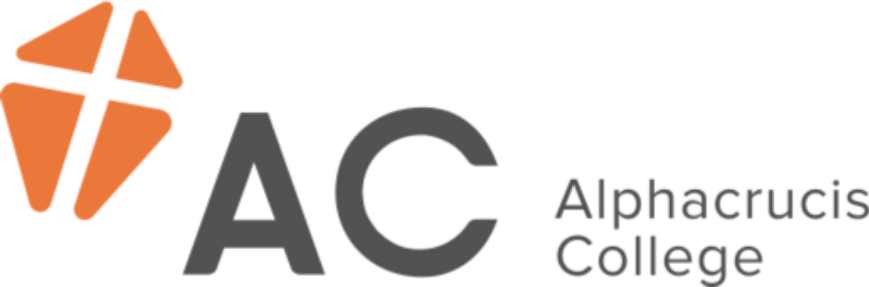 2022 유학생 입학원서⮚ Please make sure that you sign your application form above ⮘OFFICE USE ONLY:입학신청서 1 부 입학추천서 1 부 이력서 1 부 최종학력증명서 1 부 여권사본 1 부 (스티커부분 포함) Return to:                The RegistrarPO Box 12747 PenroseAuckland 1642New ZealandReturn to:                The RegistrarPO Box 12747 PenroseAuckland 1642New ZealandReturn to:                The RegistrarPO Box 12747 PenroseAuckland 1642New ZealandReturn to:                The RegistrarPO Box 12747 PenroseAuckland 1642New ZealandReturn to:                The RegistrarPO Box 12747 PenroseAuckland 1642New ZealandReturn to:                The RegistrarPO Box 12747 PenroseAuckland 1642New ZealandReturn to:                The RegistrarPO Box 12747 PenroseAuckland 1642New ZealandPhone:     +64 9 580 1500Fax:          + 64 9 579 5150           Email: info@acnz.ac.nzWeb:         www.acnz.ac.nz Physical address:   60 Rockfield Road, Penrose, Auckland 1061, New ZealandPhone:     +64 9 580 1500Fax:          + 64 9 579 5150           Email: info@acnz.ac.nzWeb:         www.acnz.ac.nz Physical address:   60 Rockfield Road, Penrose, Auckland 1061, New ZealandPhone:     +64 9 580 1500Fax:          + 64 9 579 5150           Email: info@acnz.ac.nzWeb:         www.acnz.ac.nz Physical address:   60 Rockfield Road, Penrose, Auckland 1061, New ZealandPhone:     +64 9 580 1500Fax:          + 64 9 579 5150           Email: info@acnz.ac.nzWeb:         www.acnz.ac.nz Physical address:   60 Rockfield Road, Penrose, Auckland 1061, New ZealandPhone:     +64 9 580 1500Fax:          + 64 9 579 5150           Email: info@acnz.ac.nzWeb:         www.acnz.ac.nz Physical address:   60 Rockfield Road, Penrose, Auckland 1061, New ZealandPhone:     +64 9 580 1500Fax:          + 64 9 579 5150           Email: info@acnz.ac.nzWeb:         www.acnz.ac.nz Physical address:   60 Rockfield Road, Penrose, Auckland 1061, New ZealandPhone:     +64 9 580 1500Fax:          + 64 9 579 5150           Email: info@acnz.ac.nzWeb:         www.acnz.ac.nz Physical address:   60 Rockfield Road, Penrose, Auckland 1061, New ZealandPhone:     +64 9 580 1500Fax:          + 64 9 579 5150           Email: info@acnz.ac.nzWeb:         www.acnz.ac.nz Physical address:   60 Rockfield Road, Penrose, Auckland 1061, New ZealandPhone:     +64 9 580 1500Fax:          + 64 9 579 5150           Email: info@acnz.ac.nzWeb:         www.acnz.ac.nz Physical address:   60 Rockfield Road, Penrose, Auckland 1061, New ZealandPhone:     +64 9 580 1500Fax:          + 64 9 579 5150           Email: info@acnz.ac.nzWeb:         www.acnz.ac.nz Physical address:   60 Rockfield Road, Penrose, Auckland 1061, New ZealandPhone:     +64 9 580 1500Fax:          + 64 9 579 5150           Email: info@acnz.ac.nzWeb:         www.acnz.ac.nz Physical address:   60 Rockfield Road, Penrose, Auckland 1061, New ZealandPhone:     +64 9 580 1500Fax:          + 64 9 579 5150           Email: info@acnz.ac.nzWeb:         www.acnz.ac.nz Physical address:   60 Rockfield Road, Penrose, Auckland 1061, New ZealandPhone:     +64 9 580 1500Fax:          + 64 9 579 5150           Email: info@acnz.ac.nzWeb:         www.acnz.ac.nz Physical address:   60 Rockfield Road, Penrose, Auckland 1061, New ZealandPhone:     +64 9 580 1500Fax:          + 64 9 579 5150           Email: info@acnz.ac.nzWeb:         www.acnz.ac.nz Physical address:   60 Rockfield Road, Penrose, Auckland 1061, New ZealandPhone:     +64 9 580 1500Fax:          + 64 9 579 5150           Email: info@acnz.ac.nzWeb:         www.acnz.ac.nz Physical address:   60 Rockfield Road, Penrose, Auckland 1061, New ZealandPhone:     +64 9 580 1500Fax:          + 64 9 579 5150           Email: info@acnz.ac.nzWeb:         www.acnz.ac.nz Physical address:   60 Rockfield Road, Penrose, Auckland 1061, New ZealandPhone:     +64 9 580 1500Fax:          + 64 9 579 5150           Email: info@acnz.ac.nzWeb:         www.acnz.ac.nz Physical address:   60 Rockfield Road, Penrose, Auckland 1061, New ZealandPhone:     +64 9 580 1500Fax:          + 64 9 579 5150           Email: info@acnz.ac.nzWeb:         www.acnz.ac.nz Physical address:   60 Rockfield Road, Penrose, Auckland 1061, New ZealandPhone:     +64 9 580 1500Fax:          + 64 9 579 5150           Email: info@acnz.ac.nzWeb:         www.acnz.ac.nz Physical address:   60 Rockfield Road, Penrose, Auckland 1061, New ZealandPhone:     +64 9 580 1500Fax:          + 64 9 579 5150           Email: info@acnz.ac.nzWeb:         www.acnz.ac.nz Physical address:   60 Rockfield Road, Penrose, Auckland 1061, New ZealandPhone:     +64 9 580 1500Fax:          + 64 9 579 5150           Email: info@acnz.ac.nzWeb:         www.acnz.ac.nz Physical address:   60 Rockfield Road, Penrose, Auckland 1061, New Zealand알파크루시스에 오신 것을 환영합니다!
이 지원서를 기록하시기 전에 아래 지침을 주의깊에 읽어주십시오!알파크루시스에 오신 것을 환영합니다!
이 지원서를 기록하시기 전에 아래 지침을 주의깊에 읽어주십시오!알파크루시스에 오신 것을 환영합니다!
이 지원서를 기록하시기 전에 아래 지침을 주의깊에 읽어주십시오!알파크루시스에 오신 것을 환영합니다!
이 지원서를 기록하시기 전에 아래 지침을 주의깊에 읽어주십시오!알파크루시스에 오신 것을 환영합니다!
이 지원서를 기록하시기 전에 아래 지침을 주의깊에 읽어주십시오!알파크루시스에 오신 것을 환영합니다!
이 지원서를 기록하시기 전에 아래 지침을 주의깊에 읽어주십시오!알파크루시스에 오신 것을 환영합니다!
이 지원서를 기록하시기 전에 아래 지침을 주의깊에 읽어주십시오!알파크루시스에 오신 것을 환영합니다!
이 지원서를 기록하시기 전에 아래 지침을 주의깊에 읽어주십시오!알파크루시스에 오신 것을 환영합니다!
이 지원서를 기록하시기 전에 아래 지침을 주의깊에 읽어주십시오!알파크루시스에 오신 것을 환영합니다!
이 지원서를 기록하시기 전에 아래 지침을 주의깊에 읽어주십시오!알파크루시스에 오신 것을 환영합니다!
이 지원서를 기록하시기 전에 아래 지침을 주의깊에 읽어주십시오!알파크루시스에 오신 것을 환영합니다!
이 지원서를 기록하시기 전에 아래 지침을 주의깊에 읽어주십시오!알파크루시스에 오신 것을 환영합니다!
이 지원서를 기록하시기 전에 아래 지침을 주의깊에 읽어주십시오!알파크루시스에 오신 것을 환영합니다!
이 지원서를 기록하시기 전에 아래 지침을 주의깊에 읽어주십시오!알파크루시스에 오신 것을 환영합니다!
이 지원서를 기록하시기 전에 아래 지침을 주의깊에 읽어주십시오!알파크루시스에 오신 것을 환영합니다!
이 지원서를 기록하시기 전에 아래 지침을 주의깊에 읽어주십시오!알파크루시스에 오신 것을 환영합니다!
이 지원서를 기록하시기 전에 아래 지침을 주의깊에 읽어주십시오!알파크루시스에 오신 것을 환영합니다!
이 지원서를 기록하시기 전에 아래 지침을 주의깊에 읽어주십시오!알파크루시스에 오신 것을 환영합니다!
이 지원서를 기록하시기 전에 아래 지침을 주의깊에 읽어주십시오!알파크루시스에 오신 것을 환영합니다!
이 지원서를 기록하시기 전에 아래 지침을 주의깊에 읽어주십시오!알파크루시스에 오신 것을 환영합니다!
이 지원서를 기록하시기 전에 아래 지침을 주의깊에 읽어주십시오!알파크루시스에 오신 것을 환영합니다!
이 지원서를 기록하시기 전에 아래 지침을 주의깊에 읽어주십시오!알파크루시스에 오신 것을 환영합니다!
이 지원서를 기록하시기 전에 아래 지침을 주의깊에 읽어주십시오!알파크루시스에 오신 것을 환영합니다!
이 지원서를 기록하시기 전에 아래 지침을 주의깊에 읽어주십시오!알파크루시스에 오신 것을 환영합니다!
이 지원서를 기록하시기 전에 아래 지침을 주의깊에 읽어주십시오!알파크루시스에 오신 것을 환영합니다!
이 지원서를 기록하시기 전에 아래 지침을 주의깊에 읽어주십시오!알파크루시스에 오신 것을 환영합니다!
이 지원서를 기록하시기 전에 아래 지침을 주의깊에 읽어주십시오!알파크루시스에 오신 것을 환영합니다!
이 지원서를 기록하시기 전에 아래 지침을 주의깊에 읽어주십시오!지침(INSTRUCTION)지침(INSTRUCTION)지침(INSTRUCTION)지침(INSTRUCTION)지침(INSTRUCTION)지침(INSTRUCTION)지침(INSTRUCTION)지침(INSTRUCTION)지침(INSTRUCTION)지침(INSTRUCTION)지침(INSTRUCTION)지침(INSTRUCTION)지침(INSTRUCTION)지침(INSTRUCTION)지침(INSTRUCTION)지침(INSTRUCTION)지침(INSTRUCTION)지침(INSTRUCTION)지침(INSTRUCTION)지침(INSTRUCTION)지침(INSTRUCTION)지침(INSTRUCTION)지침(INSTRUCTION)지침(INSTRUCTION)지침(INSTRUCTION)지침(INSTRUCTION)지침(INSTRUCTION)지침(INSTRUCTION)이 지원서의 목적은 우리 기관에 입학하기 위해 필요한 정보들을 귀하로부터 듣기 위함입니다. 우리는 또한 통계와 등록사유에 대해 뉴질랜드 교육부와 다른 정부 대리기관의 요구에 의해 귀하로부터 정보를 들어야 할 필요가 있습니다.이 지원서의 목적은 우리 기관에 입학하기 위해 필요한 정보들을 귀하로부터 듣기 위함입니다. 우리는 또한 통계와 등록사유에 대해 뉴질랜드 교육부와 다른 정부 대리기관의 요구에 의해 귀하로부터 정보를 들어야 할 필요가 있습니다.이 지원서의 목적은 우리 기관에 입학하기 위해 필요한 정보들을 귀하로부터 듣기 위함입니다. 우리는 또한 통계와 등록사유에 대해 뉴질랜드 교육부와 다른 정부 대리기관의 요구에 의해 귀하로부터 정보를 들어야 할 필요가 있습니다.이 지원서의 목적은 우리 기관에 입학하기 위해 필요한 정보들을 귀하로부터 듣기 위함입니다. 우리는 또한 통계와 등록사유에 대해 뉴질랜드 교육부와 다른 정부 대리기관의 요구에 의해 귀하로부터 정보를 들어야 할 필요가 있습니다.이 지원서의 목적은 우리 기관에 입학하기 위해 필요한 정보들을 귀하로부터 듣기 위함입니다. 우리는 또한 통계와 등록사유에 대해 뉴질랜드 교육부와 다른 정부 대리기관의 요구에 의해 귀하로부터 정보를 들어야 할 필요가 있습니다.이 지원서의 목적은 우리 기관에 입학하기 위해 필요한 정보들을 귀하로부터 듣기 위함입니다. 우리는 또한 통계와 등록사유에 대해 뉴질랜드 교육부와 다른 정부 대리기관의 요구에 의해 귀하로부터 정보를 들어야 할 필요가 있습니다.이 지원서의 목적은 우리 기관에 입학하기 위해 필요한 정보들을 귀하로부터 듣기 위함입니다. 우리는 또한 통계와 등록사유에 대해 뉴질랜드 교육부와 다른 정부 대리기관의 요구에 의해 귀하로부터 정보를 들어야 할 필요가 있습니다.이 지원서의 목적은 우리 기관에 입학하기 위해 필요한 정보들을 귀하로부터 듣기 위함입니다. 우리는 또한 통계와 등록사유에 대해 뉴질랜드 교육부와 다른 정부 대리기관의 요구에 의해 귀하로부터 정보를 들어야 할 필요가 있습니다.이 지원서의 목적은 우리 기관에 입학하기 위해 필요한 정보들을 귀하로부터 듣기 위함입니다. 우리는 또한 통계와 등록사유에 대해 뉴질랜드 교육부와 다른 정부 대리기관의 요구에 의해 귀하로부터 정보를 들어야 할 필요가 있습니다.이 지원서의 목적은 우리 기관에 입학하기 위해 필요한 정보들을 귀하로부터 듣기 위함입니다. 우리는 또한 통계와 등록사유에 대해 뉴질랜드 교육부와 다른 정부 대리기관의 요구에 의해 귀하로부터 정보를 들어야 할 필요가 있습니다.이 지원서의 목적은 우리 기관에 입학하기 위해 필요한 정보들을 귀하로부터 듣기 위함입니다. 우리는 또한 통계와 등록사유에 대해 뉴질랜드 교육부와 다른 정부 대리기관의 요구에 의해 귀하로부터 정보를 들어야 할 필요가 있습니다.이 지원서의 목적은 우리 기관에 입학하기 위해 필요한 정보들을 귀하로부터 듣기 위함입니다. 우리는 또한 통계와 등록사유에 대해 뉴질랜드 교육부와 다른 정부 대리기관의 요구에 의해 귀하로부터 정보를 들어야 할 필요가 있습니다.이 지원서의 목적은 우리 기관에 입학하기 위해 필요한 정보들을 귀하로부터 듣기 위함입니다. 우리는 또한 통계와 등록사유에 대해 뉴질랜드 교육부와 다른 정부 대리기관의 요구에 의해 귀하로부터 정보를 들어야 할 필요가 있습니다.이 지원서의 목적은 우리 기관에 입학하기 위해 필요한 정보들을 귀하로부터 듣기 위함입니다. 우리는 또한 통계와 등록사유에 대해 뉴질랜드 교육부와 다른 정부 대리기관의 요구에 의해 귀하로부터 정보를 들어야 할 필요가 있습니다.이 지원서의 목적은 우리 기관에 입학하기 위해 필요한 정보들을 귀하로부터 듣기 위함입니다. 우리는 또한 통계와 등록사유에 대해 뉴질랜드 교육부와 다른 정부 대리기관의 요구에 의해 귀하로부터 정보를 들어야 할 필요가 있습니다.이 지원서의 목적은 우리 기관에 입학하기 위해 필요한 정보들을 귀하로부터 듣기 위함입니다. 우리는 또한 통계와 등록사유에 대해 뉴질랜드 교육부와 다른 정부 대리기관의 요구에 의해 귀하로부터 정보를 들어야 할 필요가 있습니다.이 지원서의 목적은 우리 기관에 입학하기 위해 필요한 정보들을 귀하로부터 듣기 위함입니다. 우리는 또한 통계와 등록사유에 대해 뉴질랜드 교육부와 다른 정부 대리기관의 요구에 의해 귀하로부터 정보를 들어야 할 필요가 있습니다.이 지원서의 목적은 우리 기관에 입학하기 위해 필요한 정보들을 귀하로부터 듣기 위함입니다. 우리는 또한 통계와 등록사유에 대해 뉴질랜드 교육부와 다른 정부 대리기관의 요구에 의해 귀하로부터 정보를 들어야 할 필요가 있습니다.이 지원서의 목적은 우리 기관에 입학하기 위해 필요한 정보들을 귀하로부터 듣기 위함입니다. 우리는 또한 통계와 등록사유에 대해 뉴질랜드 교육부와 다른 정부 대리기관의 요구에 의해 귀하로부터 정보를 들어야 할 필요가 있습니다.이 지원서의 목적은 우리 기관에 입학하기 위해 필요한 정보들을 귀하로부터 듣기 위함입니다. 우리는 또한 통계와 등록사유에 대해 뉴질랜드 교육부와 다른 정부 대리기관의 요구에 의해 귀하로부터 정보를 들어야 할 필요가 있습니다.이 지원서의 목적은 우리 기관에 입학하기 위해 필요한 정보들을 귀하로부터 듣기 위함입니다. 우리는 또한 통계와 등록사유에 대해 뉴질랜드 교육부와 다른 정부 대리기관의 요구에 의해 귀하로부터 정보를 들어야 할 필요가 있습니다.이 지원서의 목적은 우리 기관에 입학하기 위해 필요한 정보들을 귀하로부터 듣기 위함입니다. 우리는 또한 통계와 등록사유에 대해 뉴질랜드 교육부와 다른 정부 대리기관의 요구에 의해 귀하로부터 정보를 들어야 할 필요가 있습니다.이 지원서의 목적은 우리 기관에 입학하기 위해 필요한 정보들을 귀하로부터 듣기 위함입니다. 우리는 또한 통계와 등록사유에 대해 뉴질랜드 교육부와 다른 정부 대리기관의 요구에 의해 귀하로부터 정보를 들어야 할 필요가 있습니다.이 지원서의 목적은 우리 기관에 입학하기 위해 필요한 정보들을 귀하로부터 듣기 위함입니다. 우리는 또한 통계와 등록사유에 대해 뉴질랜드 교육부와 다른 정부 대리기관의 요구에 의해 귀하로부터 정보를 들어야 할 필요가 있습니다.이 지원서의 목적은 우리 기관에 입학하기 위해 필요한 정보들을 귀하로부터 듣기 위함입니다. 우리는 또한 통계와 등록사유에 대해 뉴질랜드 교육부와 다른 정부 대리기관의 요구에 의해 귀하로부터 정보를 들어야 할 필요가 있습니다.이 지원서의 목적은 우리 기관에 입학하기 위해 필요한 정보들을 귀하로부터 듣기 위함입니다. 우리는 또한 통계와 등록사유에 대해 뉴질랜드 교육부와 다른 정부 대리기관의 요구에 의해 귀하로부터 정보를 들어야 할 필요가 있습니다.이 지원서의 목적은 우리 기관에 입학하기 위해 필요한 정보들을 귀하로부터 듣기 위함입니다. 우리는 또한 통계와 등록사유에 대해 뉴질랜드 교육부와 다른 정부 대리기관의 요구에 의해 귀하로부터 정보를 들어야 할 필요가 있습니다.이 지원서의 목적은 우리 기관에 입학하기 위해 필요한 정보들을 귀하로부터 듣기 위함입니다. 우리는 또한 통계와 등록사유에 대해 뉴질랜드 교육부와 다른 정부 대리기관의 요구에 의해 귀하로부터 정보를 들어야 할 필요가 있습니다.A	자격(QUALIFICATION)A	자격(QUALIFICATION)A	자격(QUALIFICATION)A	자격(QUALIFICATION)A	자격(QUALIFICATION)A	자격(QUALIFICATION)A	자격(QUALIFICATION)A	자격(QUALIFICATION)A	자격(QUALIFICATION)A	자격(QUALIFICATION)A	자격(QUALIFICATION)A	자격(QUALIFICATION)A	자격(QUALIFICATION)A	자격(QUALIFICATION)A	자격(QUALIFICATION)A	자격(QUALIFICATION)A	자격(QUALIFICATION)A	자격(QUALIFICATION)A	자격(QUALIFICATION)A	자격(QUALIFICATION)A	자격(QUALIFICATION)A	자격(QUALIFICATION)A	자격(QUALIFICATION)A	자격(QUALIFICATION)A	자격(QUALIFICATION)A	자격(QUALIFICATION)A	자격(QUALIFICATION)A	자격(QUALIFICATION)1What qualification do you intend to enrol in (please tick one):What qualification do you intend to enrol in (please tick one):What qualification do you intend to enrol in (please tick one):What qualification do you intend to enrol in (please tick one):What qualification do you intend to enrol in (please tick one):What qualification do you intend to enrol in (please tick one):What qualification do you intend to enrol in (please tick one):What qualification do you intend to enrol in (please tick one):What qualification do you intend to enrol in (please tick one):What qualification do you intend to enrol in (please tick one):What qualification do you intend to enrol in (please tick one):What qualification do you intend to enrol in (please tick one):What qualification do you intend to enrol in (please tick one):What qualification do you intend to enrol in (please tick one):What qualification do you intend to enrol in (please tick one):What qualification do you intend to enrol in (please tick one):What qualification do you intend to enrol in (please tick one):What qualification do you intend to enrol in (please tick one):What qualification do you intend to enrol in (please tick one):What qualification do you intend to enrol in (please tick one):What qualification do you intend to enrol in (please tick one):What qualification do you intend to enrol in (please tick one):What qualification do you intend to enrol in (please tick one):What qualification do you intend to enrol in (please tick one):What qualification do you intend to enrol in (please tick one):What qualification do you intend to enrol in (please tick one):What qualification do you intend to enrol in (please tick one):기독교 학과:Certificate in Christian Ministries (Level 4) (Distance Only)    ☐Chaplaincy Components Only (Level 5)                                  ☐Diploma in Chaplaincy                                                             ☐Diploma in Christian Leadership                                              ☐	Diploma in Theological Studies                                                ☐Diploma in Christian Ministry Development (L6)                      ☐현대목회학(Level 7)                                                             ☐시작하고자 하는 학기는? 	2022년 1학기(2월)              ☐  	   	2022년 2학기(7월)              ☐	기독교 학과:Certificate in Christian Ministries (Level 4) (Distance Only)    ☐Chaplaincy Components Only (Level 5)                                  ☐Diploma in Chaplaincy                                                             ☐Diploma in Christian Leadership                                              ☐	Diploma in Theological Studies                                                ☐Diploma in Christian Ministry Development (L6)                      ☐현대목회학(Level 7)                                                             ☐시작하고자 하는 학기는? 	2022년 1학기(2월)              ☐  	   	2022년 2학기(7월)              ☐	기독교 학과:Certificate in Christian Ministries (Level 4) (Distance Only)    ☐Chaplaincy Components Only (Level 5)                                  ☐Diploma in Chaplaincy                                                             ☐Diploma in Christian Leadership                                              ☐	Diploma in Theological Studies                                                ☐Diploma in Christian Ministry Development (L6)                      ☐현대목회학(Level 7)                                                             ☐시작하고자 하는 학기는? 	2022년 1학기(2월)              ☐  	   	2022년 2학기(7월)              ☐	기독교 학과:Certificate in Christian Ministries (Level 4) (Distance Only)    ☐Chaplaincy Components Only (Level 5)                                  ☐Diploma in Chaplaincy                                                             ☐Diploma in Christian Leadership                                              ☐	Diploma in Theological Studies                                                ☐Diploma in Christian Ministry Development (L6)                      ☐현대목회학(Level 7)                                                             ☐시작하고자 하는 학기는? 	2022년 1학기(2월)              ☐  	   	2022년 2학기(7월)              ☐	기독교 학과:Certificate in Christian Ministries (Level 4) (Distance Only)    ☐Chaplaincy Components Only (Level 5)                                  ☐Diploma in Chaplaincy                                                             ☐Diploma in Christian Leadership                                              ☐	Diploma in Theological Studies                                                ☐Diploma in Christian Ministry Development (L6)                      ☐현대목회학(Level 7)                                                             ☐시작하고자 하는 학기는? 	2022년 1학기(2월)              ☐  	   	2022년 2학기(7월)              ☐	기독교 학과:Certificate in Christian Ministries (Level 4) (Distance Only)    ☐Chaplaincy Components Only (Level 5)                                  ☐Diploma in Chaplaincy                                                             ☐Diploma in Christian Leadership                                              ☐	Diploma in Theological Studies                                                ☐Diploma in Christian Ministry Development (L6)                      ☐현대목회학(Level 7)                                                             ☐시작하고자 하는 학기는? 	2022년 1학기(2월)              ☐  	   	2022년 2학기(7월)              ☐	기독교 학과:Certificate in Christian Ministries (Level 4) (Distance Only)    ☐Chaplaincy Components Only (Level 5)                                  ☐Diploma in Chaplaincy                                                             ☐Diploma in Christian Leadership                                              ☐	Diploma in Theological Studies                                                ☐Diploma in Christian Ministry Development (L6)                      ☐현대목회학(Level 7)                                                             ☐시작하고자 하는 학기는? 	2022년 1학기(2월)              ☐  	   	2022년 2학기(7월)              ☐	기독교 학과:Certificate in Christian Ministries (Level 4) (Distance Only)    ☐Chaplaincy Components Only (Level 5)                                  ☐Diploma in Chaplaincy                                                             ☐Diploma in Christian Leadership                                              ☐	Diploma in Theological Studies                                                ☐Diploma in Christian Ministry Development (L6)                      ☐현대목회학(Level 7)                                                             ☐시작하고자 하는 학기는? 	2022년 1학기(2월)              ☐  	   	2022년 2학기(7월)              ☐	기독교 학과:Certificate in Christian Ministries (Level 4) (Distance Only)    ☐Chaplaincy Components Only (Level 5)                                  ☐Diploma in Chaplaincy                                                             ☐Diploma in Christian Leadership                                              ☐	Diploma in Theological Studies                                                ☐Diploma in Christian Ministry Development (L6)                      ☐현대목회학(Level 7)                                                             ☐시작하고자 하는 학기는? 	2022년 1학기(2월)              ☐  	   	2022년 2학기(7월)              ☐	영어 과정:NZ Certificate in English Language (L3) (20 Weeks)    ☐NZ Certificate in English Language (L4) (20 Weeks)    ☐Intensive Literacy and Numeracy 	          ☐General /Academic English Short Courses 	          ☐	(number of weeks:		)시작하고자 하는 학기는? _______________영어 과정:NZ Certificate in English Language (L3) (20 Weeks)    ☐NZ Certificate in English Language (L4) (20 Weeks)    ☐Intensive Literacy and Numeracy 	          ☐General /Academic English Short Courses 	          ☐	(number of weeks:		)시작하고자 하는 학기는? _______________영어 과정:NZ Certificate in English Language (L3) (20 Weeks)    ☐NZ Certificate in English Language (L4) (20 Weeks)    ☐Intensive Literacy and Numeracy 	          ☐General /Academic English Short Courses 	          ☐	(number of weeks:		)시작하고자 하는 학기는? _______________영어 과정:NZ Certificate in English Language (L3) (20 Weeks)    ☐NZ Certificate in English Language (L4) (20 Weeks)    ☐Intensive Literacy and Numeracy 	          ☐General /Academic English Short Courses 	          ☐	(number of weeks:		)시작하고자 하는 학기는? _______________영어 과정:NZ Certificate in English Language (L3) (20 Weeks)    ☐NZ Certificate in English Language (L4) (20 Weeks)    ☐Intensive Literacy and Numeracy 	          ☐General /Academic English Short Courses 	          ☐	(number of weeks:		)시작하고자 하는 학기는? _______________영어 과정:NZ Certificate in English Language (L3) (20 Weeks)    ☐NZ Certificate in English Language (L4) (20 Weeks)    ☐Intensive Literacy and Numeracy 	          ☐General /Academic English Short Courses 	          ☐	(number of weeks:		)시작하고자 하는 학기는? _______________영어 과정:NZ Certificate in English Language (L3) (20 Weeks)    ☐NZ Certificate in English Language (L4) (20 Weeks)    ☐Intensive Literacy and Numeracy 	          ☐General /Academic English Short Courses 	          ☐	(number of weeks:		)시작하고자 하는 학기는? _______________영어 과정:NZ Certificate in English Language (L3) (20 Weeks)    ☐NZ Certificate in English Language (L4) (20 Weeks)    ☐Intensive Literacy and Numeracy 	          ☐General /Academic English Short Courses 	          ☐	(number of weeks:		)시작하고자 하는 학기는? _______________영어 과정:NZ Certificate in English Language (L3) (20 Weeks)    ☐NZ Certificate in English Language (L4) (20 Weeks)    ☐Intensive Literacy and Numeracy 	          ☐General /Academic English Short Courses 	          ☐	(number of weeks:		)시작하고자 하는 학기는? _______________영어 과정:NZ Certificate in English Language (L3) (20 Weeks)    ☐NZ Certificate in English Language (L4) (20 Weeks)    ☐Intensive Literacy and Numeracy 	          ☐General /Academic English Short Courses 	          ☐	(number of weeks:		)시작하고자 하는 학기는? _______________영어 과정:NZ Certificate in English Language (L3) (20 Weeks)    ☐NZ Certificate in English Language (L4) (20 Weeks)    ☐Intensive Literacy and Numeracy 	          ☐General /Academic English Short Courses 	          ☐	(number of weeks:		)시작하고자 하는 학기는? _______________영어 과정:NZ Certificate in English Language (L3) (20 Weeks)    ☐NZ Certificate in English Language (L4) (20 Weeks)    ☐Intensive Literacy and Numeracy 	          ☐General /Academic English Short Courses 	          ☐	(number of weeks:		)시작하고자 하는 학기는? _______________영어 과정:NZ Certificate in English Language (L3) (20 Weeks)    ☐NZ Certificate in English Language (L4) (20 Weeks)    ☐Intensive Literacy and Numeracy 	          ☐General /Academic English Short Courses 	          ☐	(number of weeks:		)시작하고자 하는 학기는? _______________2우리 학교에서 공부한 적 있습니까?  예  ☐       아니오   ☐우리 학교에서 공부한 적 있습니까?  예  ☐       아니오   ☐우리 학교에서 공부한 적 있습니까?  예  ☐       아니오   ☐우리 학교에서 공부한 적 있습니까?  예  ☐       아니오   ☐우리 학교에서 공부한 적 있습니까?  예  ☐       아니오   ☐우리 학교에서 공부한 적 있습니까?  예  ☐       아니오   ☐우리 학교에서 공부한 적 있습니까?  예  ☐       아니오   ☐우리 학교에서 공부한 적 있습니까?  예  ☐       아니오   ☐우리 학교에서 공부한 적 있습니까?  예  ☐       아니오   ☐우리 학교에서 공부한 적 있습니까?  예  ☐       아니오   ☐우리 학교에서 공부한 적 있습니까?  예  ☐       아니오   ☐우리 학교에서 공부한 적 있습니까?  예  ☐       아니오   ☐예라고 답하셨다면, 학생 아이디 번호는?예라고 답하셨다면, 학생 아이디 번호는?예라고 답하셨다면, 학생 아이디 번호는?예라고 답하셨다면, 학생 아이디 번호는?예라고 답하셨다면, 학생 아이디 번호는?예라고 답하셨다면, 학생 아이디 번호는?예라고 답하셨다면, 학생 아이디 번호는?예라고 답하셨다면, 학생 아이디 번호는?예라고 답하셨다면, 학생 아이디 번호는?예라고 답하셨다면, 학생 아이디 번호는?예라고 답하셨다면, 학생 아이디 번호는?예라고 답하셨다면, 학생 아이디 번호는?예라고 답하셨다면, 학생 아이디 번호는?예라고 답하셨다면, 학생 아이디 번호는?예라고 답하셨다면, 학생 아이디 번호는?3어떤 형태로 학업을 원하십니까?     :	풀타임 ☐      혹은   파트타임 ☐어떤 형태로 학업을 원하십니까?     :	풀타임 ☐      혹은   파트타임 ☐어떤 형태로 학업을 원하십니까?     :	풀타임 ☐      혹은   파트타임 ☐어떤 형태로 학업을 원하십니까?     :	풀타임 ☐      혹은   파트타임 ☐어떤 형태로 학업을 원하십니까?     :	풀타임 ☐      혹은   파트타임 ☐어떤 형태로 학업을 원하십니까?     :	풀타임 ☐      혹은   파트타임 ☐어떤 형태로 학업을 원하십니까?     :	풀타임 ☐      혹은   파트타임 ☐어떤 형태로 학업을 원하십니까?     :	풀타임 ☐      혹은   파트타임 ☐어떤 형태로 학업을 원하십니까?     :	풀타임 ☐      혹은   파트타임 ☐어떤 형태로 학업을 원하십니까?     :	풀타임 ☐      혹은   파트타임 ☐어떤 형태로 학업을 원하십니까?     :	풀타임 ☐      혹은   파트타임 ☐어떤 형태로 학업을 원하십니까?     :	풀타임 ☐      혹은   파트타임 ☐우리 학교를 어떻게 아시게 되었습니까?홈페이지	☐ 	학생	☐ 학교 직원	☐ 	교회		☐ 구두 추천	☐ 	편지	  	☐ 컨퍼런스	☐ 	광고	  	☐ 이메일	☐ 	라디오	  	☐ 신문 	☐ 	잡지	  	☐ 기타      	    ☐ 우리 학교를 어떻게 아시게 되었습니까?홈페이지	☐ 	학생	☐ 학교 직원	☐ 	교회		☐ 구두 추천	☐ 	편지	  	☐ 컨퍼런스	☐ 	광고	  	☐ 이메일	☐ 	라디오	  	☐ 신문 	☐ 	잡지	  	☐ 기타      	    ☐ 우리 학교를 어떻게 아시게 되었습니까?홈페이지	☐ 	학생	☐ 학교 직원	☐ 	교회		☐ 구두 추천	☐ 	편지	  	☐ 컨퍼런스	☐ 	광고	  	☐ 이메일	☐ 	라디오	  	☐ 신문 	☐ 	잡지	  	☐ 기타      	    ☐ 우리 학교를 어떻게 아시게 되었습니까?홈페이지	☐ 	학생	☐ 학교 직원	☐ 	교회		☐ 구두 추천	☐ 	편지	  	☐ 컨퍼런스	☐ 	광고	  	☐ 이메일	☐ 	라디오	  	☐ 신문 	☐ 	잡지	  	☐ 기타      	    ☐ 우리 학교를 어떻게 아시게 되었습니까?홈페이지	☐ 	학생	☐ 학교 직원	☐ 	교회		☐ 구두 추천	☐ 	편지	  	☐ 컨퍼런스	☐ 	광고	  	☐ 이메일	☐ 	라디오	  	☐ 신문 	☐ 	잡지	  	☐ 기타      	    ☐ 우리 학교를 어떻게 아시게 되었습니까?홈페이지	☐ 	학생	☐ 학교 직원	☐ 	교회		☐ 구두 추천	☐ 	편지	  	☐ 컨퍼런스	☐ 	광고	  	☐ 이메일	☐ 	라디오	  	☐ 신문 	☐ 	잡지	  	☐ 기타      	    ☐ 우리 학교를 어떻게 아시게 되었습니까?홈페이지	☐ 	학생	☐ 학교 직원	☐ 	교회		☐ 구두 추천	☐ 	편지	  	☐ 컨퍼런스	☐ 	광고	  	☐ 이메일	☐ 	라디오	  	☐ 신문 	☐ 	잡지	  	☐ 기타      	    ☐ 우리 학교를 어떻게 아시게 되었습니까?홈페이지	☐ 	학생	☐ 학교 직원	☐ 	교회		☐ 구두 추천	☐ 	편지	  	☐ 컨퍼런스	☐ 	광고	  	☐ 이메일	☐ 	라디오	  	☐ 신문 	☐ 	잡지	  	☐ 기타      	    ☐ 우리 학교를 어떻게 아시게 되었습니까?홈페이지	☐ 	학생	☐ 학교 직원	☐ 	교회		☐ 구두 추천	☐ 	편지	  	☐ 컨퍼런스	☐ 	광고	  	☐ 이메일	☐ 	라디오	  	☐ 신문 	☐ 	잡지	  	☐ 기타      	    ☐ 우리 학교를 어떻게 아시게 되었습니까?홈페이지	☐ 	학생	☐ 학교 직원	☐ 	교회		☐ 구두 추천	☐ 	편지	  	☐ 컨퍼런스	☐ 	광고	  	☐ 이메일	☐ 	라디오	  	☐ 신문 	☐ 	잡지	  	☐ 기타      	    ☐ 우리 학교를 어떻게 아시게 되었습니까?홈페이지	☐ 	학생	☐ 학교 직원	☐ 	교회		☐ 구두 추천	☐ 	편지	  	☐ 컨퍼런스	☐ 	광고	  	☐ 이메일	☐ 	라디오	  	☐ 신문 	☐ 	잡지	  	☐ 기타      	    ☐ 우리 학교를 어떻게 아시게 되었습니까?홈페이지	☐ 	학생	☐ 학교 직원	☐ 	교회		☐ 구두 추천	☐ 	편지	  	☐ 컨퍼런스	☐ 	광고	  	☐ 이메일	☐ 	라디오	  	☐ 신문 	☐ 	잡지	  	☐ 기타      	    ☐ 우리 학교를 어떻게 아시게 되었습니까?홈페이지	☐ 	학생	☐ 학교 직원	☐ 	교회		☐ 구두 추천	☐ 	편지	  	☐ 컨퍼런스	☐ 	광고	  	☐ 이메일	☐ 	라디오	  	☐ 신문 	☐ 	잡지	  	☐ 기타      	    ☐ 우리 학교를 어떻게 아시게 되었습니까?홈페이지	☐ 	학생	☐ 학교 직원	☐ 	교회		☐ 구두 추천	☐ 	편지	  	☐ 컨퍼런스	☐ 	광고	  	☐ 이메일	☐ 	라디오	  	☐ 신문 	☐ 	잡지	  	☐ 기타      	    ☐ 우리 학교를 어떻게 아시게 되었습니까?홈페이지	☐ 	학생	☐ 학교 직원	☐ 	교회		☐ 구두 추천	☐ 	편지	  	☐ 컨퍼런스	☐ 	광고	  	☐ 이메일	☐ 	라디오	  	☐ 신문 	☐ 	잡지	  	☐ 기타      	    ☐ B	개인 정보(필수사항)B	개인 정보(필수사항)B	개인 정보(필수사항)B	개인 정보(필수사항)B	개인 정보(필수사항)B	개인 정보(필수사항)B	개인 정보(필수사항)B	개인 정보(필수사항)B	개인 정보(필수사항)B	개인 정보(필수사항)B	개인 정보(필수사항)B	개인 정보(필수사항)B	개인 정보(필수사항)B	개인 정보(필수사항)B	개인 정보(필수사항)B	개인 정보(필수사항)B	개인 정보(필수사항)B	개인 정보(필수사항)B	개인 정보(필수사항)B	개인 정보(필수사항)B	개인 정보(필수사항)B	개인 정보(필수사항)B	개인 정보(필수사항)B	개인 정보(필수사항)B	개인 정보(필수사항)B	개인 정보(필수사항)B	개인 정보(필수사항)B	개인 정보(필수사항)4타이틀 :MsMs☐☐Miss                     ☐Miss                     ☐Miss                     ☐MrsMrsMrs☐☐☐☐Mr ☐Other (Specify):Other (Specify):Other (Specify):5이름(Given name):	         이름(Given name):	         이름(Given name):	         성(Surname):성(Surname):성(Surname):선호하는 이름: 선호하는 이름: 선호하는 이름: 알려진 다른 이름:알려진 다른 이름:알려진 다른 이름:알려진 다른 이름:우리 학교에 다른 이름으로 등록하신 적이있다면 무엇입니까?우리 학교에 다른 이름으로 등록하신 적이있다면 무엇입니까?우리 학교에 다른 이름으로 등록하신 적이있다면 무엇입니까?우리 학교에 다른 이름으로 등록하신 적이있다면 무엇입니까?우리 학교에 다른 이름으로 등록하신 적이있다면 무엇입니까?우리 학교에 다른 이름으로 등록하신 적이있다면 무엇입니까?우리 학교에 다른 이름으로 등록하신 적이있다면 무엇입니까?우리 학교에 다른 이름으로 등록하신 적이있다면 무엇입니까?우리 학교에 다른 이름으로 등록하신 적이있다면 무엇입니까?우리 학교에 다른 이름으로 등록하신 적이있다면 무엇입니까?우리 학교에 다른 이름으로 등록하신 적이있다면 무엇입니까?우리 학교에 다른 이름으로 등록하신 적이있다면 무엇입니까?우리 학교에 다른 이름으로 등록하신 적이있다면 무엇입니까?우리 학교에 다른 이름으로 등록하신 적이있다면 무엇입니까?우리 학교에 다른 이름으로 등록하신 적이있다면 무엇입니까?우리 학교에 다른 이름으로 등록하신 적이있다면 무엇입니까?우리 학교에 다른 이름으로 등록하신 적이있다면 무엇입니까?6생년월일:생년월일:생년월일:☐☐    ☐☐    ☐☐☐☐	day	month 	year☐☐    ☐☐    ☐☐☐☐	day	month 	year☐☐    ☐☐    ☐☐☐☐	day	month 	year☐☐    ☐☐    ☐☐☐☐	day	month 	year성(Gender):성(Gender):성(Gender):성(Gender):성(Gender):남(Male)  남(Male)  ☐☐여(Female)여(Female)☐☐7뉴질랜드 학생 번호가 있다면 기록해 주십시오뉴질랜드 학생 번호가 있다면 기록해 주십시오뉴질랜드 학생 번호가 있다면 기록해 주십시오뉴질랜드 학생 번호가 있다면 기록해 주십시오뉴질랜드 학생 번호가 있다면 기록해 주십시오뉴질랜드 학생 번호가 있다면 기록해 주십시오뉴질랜드 학생 번호가 있다면 기록해 주십시오뉴질랜드 학생 번호가 있다면 기록해 주십시오뉴질랜드 학생 번호가 있다면 기록해 주십시오뉴질랜드 학생 번호가 있다면 기록해 주십시오뉴질랜드 학생 번호가 있다면 기록해 주십시오☐☐☐-☐☐☐-☐☐☐☐☐☐☐-☐☐☐-☐☐☐☐☐☐☐-☐☐☐-☐☐☐☐☐☐☐-☐☐☐-☐☐☐☐☐☐☐-☐☐☐-☐☐☐☐☐☐☐-☐☐☐-☐☐☐☐☐☐☐-☐☐☐-☐☐☐☐☐☐☐-☐☐☐-☐☐☐☐☐☐☐-☐☐☐-☐☐☐☐☐☐☐-☐☐☐-☐☐☐☐☐☐☐-☐☐☐-☐☐☐☐☐☐☐-☐☐☐-☐☐☐☐☐☐☐-☐☐☐-☐☐☐☐☐☐☐-☐☐☐-☐☐☐☐☐☐☐-☐☐☐-☐☐☐☐☐☐☐-☐☐☐-☐☐☐☐8집 주소집 주소거리(Street Address):거리(Street Address):거리(Street Address):거리(Street Address):거리(Street Address):거리(Street Address):거리(Street Address):거리(Street Address):거리(Street Address):거리(Street Address):거리(Street Address):거리(Street Address):거리(Street Address):거리(Street Address):거리(Street Address):거리(Street Address):거리(Street Address):거리(Street Address):거리(Street Address):거리(Street Address):거리(Street Address):거리(Street Address):거리(Street Address):거리(Street Address):거리(Street Address):집 주소집 주소지역(Suburb):지역(Suburb):지역(Suburb):지역(Suburb):지역(Suburb):지역(Suburb):지역(Suburb):지역(Suburb):지역(Suburb):지역(Suburb):지역(Suburb):지역(Suburb):지역(Suburb):지역(Suburb):지역(Suburb):지역(Suburb):도시(Town/City):도시(Town/City):도시(Town/City):도시(Town/City):도시(Town/City):도시(Town/City):도시(Town/City):도시(Town/City):도시(Town/City):집 주소집 주소국가(Country):국가(Country):국가(Country):국가(Country):국가(Country):국가(Country):국가(Country):국가(Country):국가(Country):국가(Country):국가(Country):국가(Country):국가(Country):국가(Country):국가(Country):국가(Country):우편번호(Post Code):우편번호(Post Code):우편번호(Post Code):우편번호(Post Code):우편번호(Post Code):우편번호(Post Code):우편번호(Post Code):우편번호(Post Code):우편번호(Post Code):9우편을 받아 볼 주소(만약 거주지 주소와 다르다면)우편을 받아 볼 주소(만약 거주지 주소와 다르다면)우편을 받아 볼 주소(만약 거주지 주소와 다르다면)거리(Street Address):거리(Street Address):거리(Street Address):거리(Street Address):거리(Street Address):거리(Street Address):거리(Street Address):거리(Street Address):거리(Street Address):거리(Street Address):거리(Street Address):거리(Street Address):거리(Street Address):거리(Street Address):거리(Street Address):거리(Street Address):거리(Street Address):거리(Street Address):거리(Street Address):거리(Street Address):거리(Street Address):거리(Street Address):거리(Street Address):거리(Street Address):지역(Suburb):지역(Suburb):지역(Suburb):지역(Suburb):지역(Suburb):지역(Suburb):지역(Suburb):지역(Suburb):지역(Suburb):지역(Suburb):지역(Suburb):지역(Suburb):지역(Suburb):지역(Suburb):지역(Suburb):도시(Town/City):도시(Town/City):도시(Town/City):도시(Town/City):도시(Town/City):도시(Town/City):도시(Town/City):도시(Town/City):도시(Town/City):국가(Country):국가(Country):국가(Country):국가(Country):국가(Country):국가(Country):국가(Country):국가(Country):국가(Country):국가(Country):국가(Country):국가(Country):국가(Country):국가(Country):국가(Country):우편번호(Post Code):우편번호(Post Code):우편번호(Post Code):우편번호(Post Code):우편번호(Post Code):우편번호(Post Code):우편번호(Post Code):우편번호(Post Code):우편번호(Post Code):10연락처연락처연락처집 전화(Phone):모바일(Mobile):집 전화(Phone):모바일(Mobile):집 전화(Phone):모바일(Mobile):집 전화(Phone):모바일(Mobile):집 전화(Phone):모바일(Mobile):집 전화(Phone):모바일(Mobile):집 전화(Phone):모바일(Mobile):집 전화(Phone):모바일(Mobile):집 전화(Phone):모바일(Mobile):집 전화(Phone):모바일(Mobile):이메일(Email):이메일(Email):이메일(Email):이메일(Email):이메일(Email):이메일(Email):이메일(Email):이메일(Email):이메일(Email):이메일(Email):이메일(Email):이메일(Email):이메일(Email):이메일(Email):11고등학교:고등학교:고등학교:고등학교 졸업년도는?		☐☐☐☐	고등학교 졸업년도는?		☐☐☐☐	고등학교 졸업년도는?		☐☐☐☐	고등학교 졸업년도는?		☐☐☐☐	고등학교 졸업년도는?		☐☐☐☐	고등학교 졸업년도는?		☐☐☐☐	고등학교 졸업년도는?		☐☐☐☐	고등학교 졸업년도는?		☐☐☐☐	고등학교 졸업년도는?		☐☐☐☐	고등학교 졸업년도는?		☐☐☐☐	고등학교 졸업년도는?		☐☐☐☐	고등학교 졸업년도는?		☐☐☐☐	고등학교 졸업년도는?		☐☐☐☐	고등학교 졸업년도는?		☐☐☐☐	고등학교 졸업년도는?		☐☐☐☐	고등학교 졸업년도는?		☐☐☐☐	고등학교 졸업년도는?		☐☐☐☐	고등학교 졸업년도는?		☐☐☐☐	고등학교 졸업년도는?		☐☐☐☐	고등학교 졸업년도는?		☐☐☐☐	고등학교 졸업년도는?		☐☐☐☐	고등학교 졸업년도는?		☐☐☐☐	고등학교 졸업년도는?		☐☐☐☐	고등학교 졸업년도는?		☐☐☐☐	12대학교육:대학교육:대학교육:귀하는 학교 졸업 후 뉴질랜드에서나 해외에서  이번이 대학이나 폴리텍이나 교육학이나 사설 훈련소나 혹은 와낭아 학교에서의 첫 해 입니까? STAR, 커뮤티니 혹은 취미 수업들은 포함되지 않습니다.No	☐		Yes	☐만약 ‘아니오’라고 하셨다면, 귀하가 학업을 했던 기관의 이름이나 과정 이름 그리고 첫 해를 기입해 주십시오::이름:등록한 첫 해:년도: ☐☐☐☐            졸업했나요?귀하는 학교 졸업 후 뉴질랜드에서나 해외에서  이번이 대학이나 폴리텍이나 교육학이나 사설 훈련소나 혹은 와낭아 학교에서의 첫 해 입니까? STAR, 커뮤티니 혹은 취미 수업들은 포함되지 않습니다.No	☐		Yes	☐만약 ‘아니오’라고 하셨다면, 귀하가 학업을 했던 기관의 이름이나 과정 이름 그리고 첫 해를 기입해 주십시오::이름:등록한 첫 해:년도: ☐☐☐☐            졸업했나요?귀하는 학교 졸업 후 뉴질랜드에서나 해외에서  이번이 대학이나 폴리텍이나 교육학이나 사설 훈련소나 혹은 와낭아 학교에서의 첫 해 입니까? STAR, 커뮤티니 혹은 취미 수업들은 포함되지 않습니다.No	☐		Yes	☐만약 ‘아니오’라고 하셨다면, 귀하가 학업을 했던 기관의 이름이나 과정 이름 그리고 첫 해를 기입해 주십시오::이름:등록한 첫 해:년도: ☐☐☐☐            졸업했나요?귀하는 학교 졸업 후 뉴질랜드에서나 해외에서  이번이 대학이나 폴리텍이나 교육학이나 사설 훈련소나 혹은 와낭아 학교에서의 첫 해 입니까? STAR, 커뮤티니 혹은 취미 수업들은 포함되지 않습니다.No	☐		Yes	☐만약 ‘아니오’라고 하셨다면, 귀하가 학업을 했던 기관의 이름이나 과정 이름 그리고 첫 해를 기입해 주십시오::이름:등록한 첫 해:년도: ☐☐☐☐            졸업했나요?귀하는 학교 졸업 후 뉴질랜드에서나 해외에서  이번이 대학이나 폴리텍이나 교육학이나 사설 훈련소나 혹은 와낭아 학교에서의 첫 해 입니까? STAR, 커뮤티니 혹은 취미 수업들은 포함되지 않습니다.No	☐		Yes	☐만약 ‘아니오’라고 하셨다면, 귀하가 학업을 했던 기관의 이름이나 과정 이름 그리고 첫 해를 기입해 주십시오::이름:등록한 첫 해:년도: ☐☐☐☐            졸업했나요?귀하는 학교 졸업 후 뉴질랜드에서나 해외에서  이번이 대학이나 폴리텍이나 교육학이나 사설 훈련소나 혹은 와낭아 학교에서의 첫 해 입니까? STAR, 커뮤티니 혹은 취미 수업들은 포함되지 않습니다.No	☐		Yes	☐만약 ‘아니오’라고 하셨다면, 귀하가 학업을 했던 기관의 이름이나 과정 이름 그리고 첫 해를 기입해 주십시오::이름:등록한 첫 해:년도: ☐☐☐☐            졸업했나요?귀하는 학교 졸업 후 뉴질랜드에서나 해외에서  이번이 대학이나 폴리텍이나 교육학이나 사설 훈련소나 혹은 와낭아 학교에서의 첫 해 입니까? STAR, 커뮤티니 혹은 취미 수업들은 포함되지 않습니다.No	☐		Yes	☐만약 ‘아니오’라고 하셨다면, 귀하가 학업을 했던 기관의 이름이나 과정 이름 그리고 첫 해를 기입해 주십시오::이름:등록한 첫 해:년도: ☐☐☐☐            졸업했나요?귀하는 학교 졸업 후 뉴질랜드에서나 해외에서  이번이 대학이나 폴리텍이나 교육학이나 사설 훈련소나 혹은 와낭아 학교에서의 첫 해 입니까? STAR, 커뮤티니 혹은 취미 수업들은 포함되지 않습니다.No	☐		Yes	☐만약 ‘아니오’라고 하셨다면, 귀하가 학업을 했던 기관의 이름이나 과정 이름 그리고 첫 해를 기입해 주십시오::이름:등록한 첫 해:년도: ☐☐☐☐            졸업했나요?귀하는 학교 졸업 후 뉴질랜드에서나 해외에서  이번이 대학이나 폴리텍이나 교육학이나 사설 훈련소나 혹은 와낭아 학교에서의 첫 해 입니까? STAR, 커뮤티니 혹은 취미 수업들은 포함되지 않습니다.No	☐		Yes	☐만약 ‘아니오’라고 하셨다면, 귀하가 학업을 했던 기관의 이름이나 과정 이름 그리고 첫 해를 기입해 주십시오::이름:등록한 첫 해:년도: ☐☐☐☐            졸업했나요?귀하는 학교 졸업 후 뉴질랜드에서나 해외에서  이번이 대학이나 폴리텍이나 교육학이나 사설 훈련소나 혹은 와낭아 학교에서의 첫 해 입니까? STAR, 커뮤티니 혹은 취미 수업들은 포함되지 않습니다.No	☐		Yes	☐만약 ‘아니오’라고 하셨다면, 귀하가 학업을 했던 기관의 이름이나 과정 이름 그리고 첫 해를 기입해 주십시오::이름:등록한 첫 해:년도: ☐☐☐☐            졸업했나요?귀하는 학교 졸업 후 뉴질랜드에서나 해외에서  이번이 대학이나 폴리텍이나 교육학이나 사설 훈련소나 혹은 와낭아 학교에서의 첫 해 입니까? STAR, 커뮤티니 혹은 취미 수업들은 포함되지 않습니다.No	☐		Yes	☐만약 ‘아니오’라고 하셨다면, 귀하가 학업을 했던 기관의 이름이나 과정 이름 그리고 첫 해를 기입해 주십시오::이름:등록한 첫 해:년도: ☐☐☐☐            졸업했나요?귀하는 학교 졸업 후 뉴질랜드에서나 해외에서  이번이 대학이나 폴리텍이나 교육학이나 사설 훈련소나 혹은 와낭아 학교에서의 첫 해 입니까? STAR, 커뮤티니 혹은 취미 수업들은 포함되지 않습니다.No	☐		Yes	☐만약 ‘아니오’라고 하셨다면, 귀하가 학업을 했던 기관의 이름이나 과정 이름 그리고 첫 해를 기입해 주십시오::이름:등록한 첫 해:년도: ☐☐☐☐            졸업했나요?귀하는 학교 졸업 후 뉴질랜드에서나 해외에서  이번이 대학이나 폴리텍이나 교육학이나 사설 훈련소나 혹은 와낭아 학교에서의 첫 해 입니까? STAR, 커뮤티니 혹은 취미 수업들은 포함되지 않습니다.No	☐		Yes	☐만약 ‘아니오’라고 하셨다면, 귀하가 학업을 했던 기관의 이름이나 과정 이름 그리고 첫 해를 기입해 주십시오::이름:등록한 첫 해:년도: ☐☐☐☐            졸업했나요?귀하는 학교 졸업 후 뉴질랜드에서나 해외에서  이번이 대학이나 폴리텍이나 교육학이나 사설 훈련소나 혹은 와낭아 학교에서의 첫 해 입니까? STAR, 커뮤티니 혹은 취미 수업들은 포함되지 않습니다.No	☐		Yes	☐만약 ‘아니오’라고 하셨다면, 귀하가 학업을 했던 기관의 이름이나 과정 이름 그리고 첫 해를 기입해 주십시오::이름:등록한 첫 해:년도: ☐☐☐☐            졸업했나요?귀하는 학교 졸업 후 뉴질랜드에서나 해외에서  이번이 대학이나 폴리텍이나 교육학이나 사설 훈련소나 혹은 와낭아 학교에서의 첫 해 입니까? STAR, 커뮤티니 혹은 취미 수업들은 포함되지 않습니다.No	☐		Yes	☐만약 ‘아니오’라고 하셨다면, 귀하가 학업을 했던 기관의 이름이나 과정 이름 그리고 첫 해를 기입해 주십시오::이름:등록한 첫 해:년도: ☐☐☐☐            졸업했나요?귀하는 학교 졸업 후 뉴질랜드에서나 해외에서  이번이 대학이나 폴리텍이나 교육학이나 사설 훈련소나 혹은 와낭아 학교에서의 첫 해 입니까? STAR, 커뮤티니 혹은 취미 수업들은 포함되지 않습니다.No	☐		Yes	☐만약 ‘아니오’라고 하셨다면, 귀하가 학업을 했던 기관의 이름이나 과정 이름 그리고 첫 해를 기입해 주십시오::이름:등록한 첫 해:년도: ☐☐☐☐            졸업했나요?귀하는 학교 졸업 후 뉴질랜드에서나 해외에서  이번이 대학이나 폴리텍이나 교육학이나 사설 훈련소나 혹은 와낭아 학교에서의 첫 해 입니까? STAR, 커뮤티니 혹은 취미 수업들은 포함되지 않습니다.No	☐		Yes	☐만약 ‘아니오’라고 하셨다면, 귀하가 학업을 했던 기관의 이름이나 과정 이름 그리고 첫 해를 기입해 주십시오::이름:등록한 첫 해:년도: ☐☐☐☐            졸업했나요?귀하는 학교 졸업 후 뉴질랜드에서나 해외에서  이번이 대학이나 폴리텍이나 교육학이나 사설 훈련소나 혹은 와낭아 학교에서의 첫 해 입니까? STAR, 커뮤티니 혹은 취미 수업들은 포함되지 않습니다.No	☐		Yes	☐만약 ‘아니오’라고 하셨다면, 귀하가 학업을 했던 기관의 이름이나 과정 이름 그리고 첫 해를 기입해 주십시오::이름:등록한 첫 해:년도: ☐☐☐☐            졸업했나요?귀하는 학교 졸업 후 뉴질랜드에서나 해외에서  이번이 대학이나 폴리텍이나 교육학이나 사설 훈련소나 혹은 와낭아 학교에서의 첫 해 입니까? STAR, 커뮤티니 혹은 취미 수업들은 포함되지 않습니다.No	☐		Yes	☐만약 ‘아니오’라고 하셨다면, 귀하가 학업을 했던 기관의 이름이나 과정 이름 그리고 첫 해를 기입해 주십시오::이름:등록한 첫 해:년도: ☐☐☐☐            졸업했나요?귀하는 학교 졸업 후 뉴질랜드에서나 해외에서  이번이 대학이나 폴리텍이나 교육학이나 사설 훈련소나 혹은 와낭아 학교에서의 첫 해 입니까? STAR, 커뮤티니 혹은 취미 수업들은 포함되지 않습니다.No	☐		Yes	☐만약 ‘아니오’라고 하셨다면, 귀하가 학업을 했던 기관의 이름이나 과정 이름 그리고 첫 해를 기입해 주십시오::이름:등록한 첫 해:년도: ☐☐☐☐            졸업했나요?귀하는 학교 졸업 후 뉴질랜드에서나 해외에서  이번이 대학이나 폴리텍이나 교육학이나 사설 훈련소나 혹은 와낭아 학교에서의 첫 해 입니까? STAR, 커뮤티니 혹은 취미 수업들은 포함되지 않습니다.No	☐		Yes	☐만약 ‘아니오’라고 하셨다면, 귀하가 학업을 했던 기관의 이름이나 과정 이름 그리고 첫 해를 기입해 주십시오::이름:등록한 첫 해:년도: ☐☐☐☐            졸업했나요?귀하는 학교 졸업 후 뉴질랜드에서나 해외에서  이번이 대학이나 폴리텍이나 교육학이나 사설 훈련소나 혹은 와낭아 학교에서의 첫 해 입니까? STAR, 커뮤티니 혹은 취미 수업들은 포함되지 않습니다.No	☐		Yes	☐만약 ‘아니오’라고 하셨다면, 귀하가 학업을 했던 기관의 이름이나 과정 이름 그리고 첫 해를 기입해 주십시오::이름:등록한 첫 해:년도: ☐☐☐☐            졸업했나요?귀하는 학교 졸업 후 뉴질랜드에서나 해외에서  이번이 대학이나 폴리텍이나 교육학이나 사설 훈련소나 혹은 와낭아 학교에서의 첫 해 입니까? STAR, 커뮤티니 혹은 취미 수업들은 포함되지 않습니다.No	☐		Yes	☐만약 ‘아니오’라고 하셨다면, 귀하가 학업을 했던 기관의 이름이나 과정 이름 그리고 첫 해를 기입해 주십시오::이름:등록한 첫 해:년도: ☐☐☐☐            졸업했나요?귀하는 학교 졸업 후 뉴질랜드에서나 해외에서  이번이 대학이나 폴리텍이나 교육학이나 사설 훈련소나 혹은 와낭아 학교에서의 첫 해 입니까? STAR, 커뮤티니 혹은 취미 수업들은 포함되지 않습니다.No	☐		Yes	☐만약 ‘아니오’라고 하셨다면, 귀하가 학업을 했던 기관의 이름이나 과정 이름 그리고 첫 해를 기입해 주십시오::이름:등록한 첫 해:년도: ☐☐☐☐            졸업했나요?대학교육:대학교육:대학교육:어느 해에 알파크루시스에서의 이 과정을 다 마치고 졸업하리라고 생각하십니까? Year: ☐☐☐☐어느 해에 알파크루시스에서의 이 과정을 다 마치고 졸업하리라고 생각하십니까? Year: ☐☐☐☐어느 해에 알파크루시스에서의 이 과정을 다 마치고 졸업하리라고 생각하십니까? Year: ☐☐☐☐어느 해에 알파크루시스에서의 이 과정을 다 마치고 졸업하리라고 생각하십니까? Year: ☐☐☐☐어느 해에 알파크루시스에서의 이 과정을 다 마치고 졸업하리라고 생각하십니까? Year: ☐☐☐☐어느 해에 알파크루시스에서의 이 과정을 다 마치고 졸업하리라고 생각하십니까? Year: ☐☐☐☐어느 해에 알파크루시스에서의 이 과정을 다 마치고 졸업하리라고 생각하십니까? Year: ☐☐☐☐어느 해에 알파크루시스에서의 이 과정을 다 마치고 졸업하리라고 생각하십니까? Year: ☐☐☐☐어느 해에 알파크루시스에서의 이 과정을 다 마치고 졸업하리라고 생각하십니까? Year: ☐☐☐☐어느 해에 알파크루시스에서의 이 과정을 다 마치고 졸업하리라고 생각하십니까? Year: ☐☐☐☐어느 해에 알파크루시스에서의 이 과정을 다 마치고 졸업하리라고 생각하십니까? Year: ☐☐☐☐어느 해에 알파크루시스에서의 이 과정을 다 마치고 졸업하리라고 생각하십니까? Year: ☐☐☐☐어느 해에 알파크루시스에서의 이 과정을 다 마치고 졸업하리라고 생각하십니까? Year: ☐☐☐☐어느 해에 알파크루시스에서의 이 과정을 다 마치고 졸업하리라고 생각하십니까? Year: ☐☐☐☐어느 해에 알파크루시스에서의 이 과정을 다 마치고 졸업하리라고 생각하십니까? Year: ☐☐☐☐어느 해에 알파크루시스에서의 이 과정을 다 마치고 졸업하리라고 생각하십니까? Year: ☐☐☐☐어느 해에 알파크루시스에서의 이 과정을 다 마치고 졸업하리라고 생각하십니까? Year: ☐☐☐☐어느 해에 알파크루시스에서의 이 과정을 다 마치고 졸업하리라고 생각하십니까? Year: ☐☐☐☐어느 해에 알파크루시스에서의 이 과정을 다 마치고 졸업하리라고 생각하십니까? Year: ☐☐☐☐어느 해에 알파크루시스에서의 이 과정을 다 마치고 졸업하리라고 생각하십니까? Year: ☐☐☐☐어느 해에 알파크루시스에서의 이 과정을 다 마치고 졸업하리라고 생각하십니까? Year: ☐☐☐☐어느 해에 알파크루시스에서의 이 과정을 다 마치고 졸업하리라고 생각하십니까? Year: ☐☐☐☐어느 해에 알파크루시스에서의 이 과정을 다 마치고 졸업하리라고 생각하십니까? Year: ☐☐☐☐어느 해에 알파크루시스에서의 이 과정을 다 마치고 졸업하리라고 생각하십니까? Year: ☐☐☐☐13한국어 능력한국어 능력한국어 능력집에서 한국어보다 더 많이 사용하는 언어가 있습니까?    아니오 No ☐	    예 Yes ☐	만약 “예”라고 했다면 어떤 언어입니까? 				한국어가 모국어입니까?     아니오 No* ☐	예 Yes ☐*만약 한국어가 모국어가 아니라면 한국어 능력평가 시험을 보셔야 할지 모릅니다.만약 한국어 능력평가를 보셨다면 그 시험결과의 확인서를 제출해 주십시오. 한국어 능력평가 이름 : 			시험일자(dd/mm/yyyy): __ __ / __ __ / __ __ __ __ 시험성적: 집에서 한국어보다 더 많이 사용하는 언어가 있습니까?    아니오 No ☐	    예 Yes ☐	만약 “예”라고 했다면 어떤 언어입니까? 				한국어가 모국어입니까?     아니오 No* ☐	예 Yes ☐*만약 한국어가 모국어가 아니라면 한국어 능력평가 시험을 보셔야 할지 모릅니다.만약 한국어 능력평가를 보셨다면 그 시험결과의 확인서를 제출해 주십시오. 한국어 능력평가 이름 : 			시험일자(dd/mm/yyyy): __ __ / __ __ / __ __ __ __ 시험성적: 집에서 한국어보다 더 많이 사용하는 언어가 있습니까?    아니오 No ☐	    예 Yes ☐	만약 “예”라고 했다면 어떤 언어입니까? 				한국어가 모국어입니까?     아니오 No* ☐	예 Yes ☐*만약 한국어가 모국어가 아니라면 한국어 능력평가 시험을 보셔야 할지 모릅니다.만약 한국어 능력평가를 보셨다면 그 시험결과의 확인서를 제출해 주십시오. 한국어 능력평가 이름 : 			시험일자(dd/mm/yyyy): __ __ / __ __ / __ __ __ __ 시험성적: 집에서 한국어보다 더 많이 사용하는 언어가 있습니까?    아니오 No ☐	    예 Yes ☐	만약 “예”라고 했다면 어떤 언어입니까? 				한국어가 모국어입니까?     아니오 No* ☐	예 Yes ☐*만약 한국어가 모국어가 아니라면 한국어 능력평가 시험을 보셔야 할지 모릅니다.만약 한국어 능력평가를 보셨다면 그 시험결과의 확인서를 제출해 주십시오. 한국어 능력평가 이름 : 			시험일자(dd/mm/yyyy): __ __ / __ __ / __ __ __ __ 시험성적: 집에서 한국어보다 더 많이 사용하는 언어가 있습니까?    아니오 No ☐	    예 Yes ☐	만약 “예”라고 했다면 어떤 언어입니까? 				한국어가 모국어입니까?     아니오 No* ☐	예 Yes ☐*만약 한국어가 모국어가 아니라면 한국어 능력평가 시험을 보셔야 할지 모릅니다.만약 한국어 능력평가를 보셨다면 그 시험결과의 확인서를 제출해 주십시오. 한국어 능력평가 이름 : 			시험일자(dd/mm/yyyy): __ __ / __ __ / __ __ __ __ 시험성적: 집에서 한국어보다 더 많이 사용하는 언어가 있습니까?    아니오 No ☐	    예 Yes ☐	만약 “예”라고 했다면 어떤 언어입니까? 				한국어가 모국어입니까?     아니오 No* ☐	예 Yes ☐*만약 한국어가 모국어가 아니라면 한국어 능력평가 시험을 보셔야 할지 모릅니다.만약 한국어 능력평가를 보셨다면 그 시험결과의 확인서를 제출해 주십시오. 한국어 능력평가 이름 : 			시험일자(dd/mm/yyyy): __ __ / __ __ / __ __ __ __ 시험성적: 집에서 한국어보다 더 많이 사용하는 언어가 있습니까?    아니오 No ☐	    예 Yes ☐	만약 “예”라고 했다면 어떤 언어입니까? 				한국어가 모국어입니까?     아니오 No* ☐	예 Yes ☐*만약 한국어가 모국어가 아니라면 한국어 능력평가 시험을 보셔야 할지 모릅니다.만약 한국어 능력평가를 보셨다면 그 시험결과의 확인서를 제출해 주십시오. 한국어 능력평가 이름 : 			시험일자(dd/mm/yyyy): __ __ / __ __ / __ __ __ __ 시험성적: 집에서 한국어보다 더 많이 사용하는 언어가 있습니까?    아니오 No ☐	    예 Yes ☐	만약 “예”라고 했다면 어떤 언어입니까? 				한국어가 모국어입니까?     아니오 No* ☐	예 Yes ☐*만약 한국어가 모국어가 아니라면 한국어 능력평가 시험을 보셔야 할지 모릅니다.만약 한국어 능력평가를 보셨다면 그 시험결과의 확인서를 제출해 주십시오. 한국어 능력평가 이름 : 			시험일자(dd/mm/yyyy): __ __ / __ __ / __ __ __ __ 시험성적: 집에서 한국어보다 더 많이 사용하는 언어가 있습니까?    아니오 No ☐	    예 Yes ☐	만약 “예”라고 했다면 어떤 언어입니까? 				한국어가 모국어입니까?     아니오 No* ☐	예 Yes ☐*만약 한국어가 모국어가 아니라면 한국어 능력평가 시험을 보셔야 할지 모릅니다.만약 한국어 능력평가를 보셨다면 그 시험결과의 확인서를 제출해 주십시오. 한국어 능력평가 이름 : 			시험일자(dd/mm/yyyy): __ __ / __ __ / __ __ __ __ 시험성적: 집에서 한국어보다 더 많이 사용하는 언어가 있습니까?    아니오 No ☐	    예 Yes ☐	만약 “예”라고 했다면 어떤 언어입니까? 				한국어가 모국어입니까?     아니오 No* ☐	예 Yes ☐*만약 한국어가 모국어가 아니라면 한국어 능력평가 시험을 보셔야 할지 모릅니다.만약 한국어 능력평가를 보셨다면 그 시험결과의 확인서를 제출해 주십시오. 한국어 능력평가 이름 : 			시험일자(dd/mm/yyyy): __ __ / __ __ / __ __ __ __ 시험성적: 집에서 한국어보다 더 많이 사용하는 언어가 있습니까?    아니오 No ☐	    예 Yes ☐	만약 “예”라고 했다면 어떤 언어입니까? 				한국어가 모국어입니까?     아니오 No* ☐	예 Yes ☐*만약 한국어가 모국어가 아니라면 한국어 능력평가 시험을 보셔야 할지 모릅니다.만약 한국어 능력평가를 보셨다면 그 시험결과의 확인서를 제출해 주십시오. 한국어 능력평가 이름 : 			시험일자(dd/mm/yyyy): __ __ / __ __ / __ __ __ __ 시험성적: 집에서 한국어보다 더 많이 사용하는 언어가 있습니까?    아니오 No ☐	    예 Yes ☐	만약 “예”라고 했다면 어떤 언어입니까? 				한국어가 모국어입니까?     아니오 No* ☐	예 Yes ☐*만약 한국어가 모국어가 아니라면 한국어 능력평가 시험을 보셔야 할지 모릅니다.만약 한국어 능력평가를 보셨다면 그 시험결과의 확인서를 제출해 주십시오. 한국어 능력평가 이름 : 			시험일자(dd/mm/yyyy): __ __ / __ __ / __ __ __ __ 시험성적: 집에서 한국어보다 더 많이 사용하는 언어가 있습니까?    아니오 No ☐	    예 Yes ☐	만약 “예”라고 했다면 어떤 언어입니까? 				한국어가 모국어입니까?     아니오 No* ☐	예 Yes ☐*만약 한국어가 모국어가 아니라면 한국어 능력평가 시험을 보셔야 할지 모릅니다.만약 한국어 능력평가를 보셨다면 그 시험결과의 확인서를 제출해 주십시오. 한국어 능력평가 이름 : 			시험일자(dd/mm/yyyy): __ __ / __ __ / __ __ __ __ 시험성적: 집에서 한국어보다 더 많이 사용하는 언어가 있습니까?    아니오 No ☐	    예 Yes ☐	만약 “예”라고 했다면 어떤 언어입니까? 				한국어가 모국어입니까?     아니오 No* ☐	예 Yes ☐*만약 한국어가 모국어가 아니라면 한국어 능력평가 시험을 보셔야 할지 모릅니다.만약 한국어 능력평가를 보셨다면 그 시험결과의 확인서를 제출해 주십시오. 한국어 능력평가 이름 : 			시험일자(dd/mm/yyyy): __ __ / __ __ / __ __ __ __ 시험성적: 집에서 한국어보다 더 많이 사용하는 언어가 있습니까?    아니오 No ☐	    예 Yes ☐	만약 “예”라고 했다면 어떤 언어입니까? 				한국어가 모국어입니까?     아니오 No* ☐	예 Yes ☐*만약 한국어가 모국어가 아니라면 한국어 능력평가 시험을 보셔야 할지 모릅니다.만약 한국어 능력평가를 보셨다면 그 시험결과의 확인서를 제출해 주십시오. 한국어 능력평가 이름 : 			시험일자(dd/mm/yyyy): __ __ / __ __ / __ __ __ __ 시험성적: 집에서 한국어보다 더 많이 사용하는 언어가 있습니까?    아니오 No ☐	    예 Yes ☐	만약 “예”라고 했다면 어떤 언어입니까? 				한국어가 모국어입니까?     아니오 No* ☐	예 Yes ☐*만약 한국어가 모국어가 아니라면 한국어 능력평가 시험을 보셔야 할지 모릅니다.만약 한국어 능력평가를 보셨다면 그 시험결과의 확인서를 제출해 주십시오. 한국어 능력평가 이름 : 			시험일자(dd/mm/yyyy): __ __ / __ __ / __ __ __ __ 시험성적: 집에서 한국어보다 더 많이 사용하는 언어가 있습니까?    아니오 No ☐	    예 Yes ☐	만약 “예”라고 했다면 어떤 언어입니까? 				한국어가 모국어입니까?     아니오 No* ☐	예 Yes ☐*만약 한국어가 모국어가 아니라면 한국어 능력평가 시험을 보셔야 할지 모릅니다.만약 한국어 능력평가를 보셨다면 그 시험결과의 확인서를 제출해 주십시오. 한국어 능력평가 이름 : 			시험일자(dd/mm/yyyy): __ __ / __ __ / __ __ __ __ 시험성적: 집에서 한국어보다 더 많이 사용하는 언어가 있습니까?    아니오 No ☐	    예 Yes ☐	만약 “예”라고 했다면 어떤 언어입니까? 				한국어가 모국어입니까?     아니오 No* ☐	예 Yes ☐*만약 한국어가 모국어가 아니라면 한국어 능력평가 시험을 보셔야 할지 모릅니다.만약 한국어 능력평가를 보셨다면 그 시험결과의 확인서를 제출해 주십시오. 한국어 능력평가 이름 : 			시험일자(dd/mm/yyyy): __ __ / __ __ / __ __ __ __ 시험성적: 집에서 한국어보다 더 많이 사용하는 언어가 있습니까?    아니오 No ☐	    예 Yes ☐	만약 “예”라고 했다면 어떤 언어입니까? 				한국어가 모국어입니까?     아니오 No* ☐	예 Yes ☐*만약 한국어가 모국어가 아니라면 한국어 능력평가 시험을 보셔야 할지 모릅니다.만약 한국어 능력평가를 보셨다면 그 시험결과의 확인서를 제출해 주십시오. 한국어 능력평가 이름 : 			시험일자(dd/mm/yyyy): __ __ / __ __ / __ __ __ __ 시험성적: 집에서 한국어보다 더 많이 사용하는 언어가 있습니까?    아니오 No ☐	    예 Yes ☐	만약 “예”라고 했다면 어떤 언어입니까? 				한국어가 모국어입니까?     아니오 No* ☐	예 Yes ☐*만약 한국어가 모국어가 아니라면 한국어 능력평가 시험을 보셔야 할지 모릅니다.만약 한국어 능력평가를 보셨다면 그 시험결과의 확인서를 제출해 주십시오. 한국어 능력평가 이름 : 			시험일자(dd/mm/yyyy): __ __ / __ __ / __ __ __ __ 시험성적: 집에서 한국어보다 더 많이 사용하는 언어가 있습니까?    아니오 No ☐	    예 Yes ☐	만약 “예”라고 했다면 어떤 언어입니까? 				한국어가 모국어입니까?     아니오 No* ☐	예 Yes ☐*만약 한국어가 모국어가 아니라면 한국어 능력평가 시험을 보셔야 할지 모릅니다.만약 한국어 능력평가를 보셨다면 그 시험결과의 확인서를 제출해 주십시오. 한국어 능력평가 이름 : 			시험일자(dd/mm/yyyy): __ __ / __ __ / __ __ __ __ 시험성적: 집에서 한국어보다 더 많이 사용하는 언어가 있습니까?    아니오 No ☐	    예 Yes ☐	만약 “예”라고 했다면 어떤 언어입니까? 				한국어가 모국어입니까?     아니오 No* ☐	예 Yes ☐*만약 한국어가 모국어가 아니라면 한국어 능력평가 시험을 보셔야 할지 모릅니다.만약 한국어 능력평가를 보셨다면 그 시험결과의 확인서를 제출해 주십시오. 한국어 능력평가 이름 : 			시험일자(dd/mm/yyyy): __ __ / __ __ / __ __ __ __ 시험성적: 집에서 한국어보다 더 많이 사용하는 언어가 있습니까?    아니오 No ☐	    예 Yes ☐	만약 “예”라고 했다면 어떤 언어입니까? 				한국어가 모국어입니까?     아니오 No* ☐	예 Yes ☐*만약 한국어가 모국어가 아니라면 한국어 능력평가 시험을 보셔야 할지 모릅니다.만약 한국어 능력평가를 보셨다면 그 시험결과의 확인서를 제출해 주십시오. 한국어 능력평가 이름 : 			시험일자(dd/mm/yyyy): __ __ / __ __ / __ __ __ __ 시험성적: 집에서 한국어보다 더 많이 사용하는 언어가 있습니까?    아니오 No ☐	    예 Yes ☐	만약 “예”라고 했다면 어떤 언어입니까? 				한국어가 모국어입니까?     아니오 No* ☐	예 Yes ☐*만약 한국어가 모국어가 아니라면 한국어 능력평가 시험을 보셔야 할지 모릅니다.만약 한국어 능력평가를 보셨다면 그 시험결과의 확인서를 제출해 주십시오. 한국어 능력평가 이름 : 			시험일자(dd/mm/yyyy): __ __ / __ __ / __ __ __ __ 시험성적: 14시민권과 영주권:어느 시민인지 알려 주십시오.시민권과 영주권:어느 시민인지 알려 주십시오.시민권과 영주권:어느 시민인지 알려 주십시오.시민권을 보유한 국가는?:_____________________________________________________________(이중국적자인 경우, 뉴질랜드 입국시 사용된 국적을 기입하십시오.)시민권을 보유한 국가는?:_____________________________________________________________(이중국적자인 경우, 뉴질랜드 입국시 사용된 국적을 기입하십시오.)시민권을 보유한 국가는?:_____________________________________________________________(이중국적자인 경우, 뉴질랜드 입국시 사용된 국적을 기입하십시오.)시민권을 보유한 국가는?:_____________________________________________________________(이중국적자인 경우, 뉴질랜드 입국시 사용된 국적을 기입하십시오.)시민권을 보유한 국가는?:_____________________________________________________________(이중국적자인 경우, 뉴질랜드 입국시 사용된 국적을 기입하십시오.)시민권을 보유한 국가는?:_____________________________________________________________(이중국적자인 경우, 뉴질랜드 입국시 사용된 국적을 기입하십시오.)시민권을 보유한 국가는?:_____________________________________________________________(이중국적자인 경우, 뉴질랜드 입국시 사용된 국적을 기입하십시오.)시민권을 보유한 국가는?:_____________________________________________________________(이중국적자인 경우, 뉴질랜드 입국시 사용된 국적을 기입하십시오.)시민권을 보유한 국가는?:_____________________________________________________________(이중국적자인 경우, 뉴질랜드 입국시 사용된 국적을 기입하십시오.)시민권을 보유한 국가는?:_____________________________________________________________(이중국적자인 경우, 뉴질랜드 입국시 사용된 국적을 기입하십시오.)시민권을 보유한 국가는?:_____________________________________________________________(이중국적자인 경우, 뉴질랜드 입국시 사용된 국적을 기입하십시오.)시민권을 보유한 국가는?:_____________________________________________________________(이중국적자인 경우, 뉴질랜드 입국시 사용된 국적을 기입하십시오.)시민권을 보유한 국가는?:_____________________________________________________________(이중국적자인 경우, 뉴질랜드 입국시 사용된 국적을 기입하십시오.)시민권을 보유한 국가는?:_____________________________________________________________(이중국적자인 경우, 뉴질랜드 입국시 사용된 국적을 기입하십시오.)시민권을 보유한 국가는?:_____________________________________________________________(이중국적자인 경우, 뉴질랜드 입국시 사용된 국적을 기입하십시오.)시민권을 보유한 국가는?:_____________________________________________________________(이중국적자인 경우, 뉴질랜드 입국시 사용된 국적을 기입하십시오.)시민권을 보유한 국가는?:_____________________________________________________________(이중국적자인 경우, 뉴질랜드 입국시 사용된 국적을 기입하십시오.)시민권을 보유한 국가는?:_____________________________________________________________(이중국적자인 경우, 뉴질랜드 입국시 사용된 국적을 기입하십시오.)시민권을 보유한 국가는?:_____________________________________________________________(이중국적자인 경우, 뉴질랜드 입국시 사용된 국적을 기입하십시오.)시민권을 보유한 국가는?:_____________________________________________________________(이중국적자인 경우, 뉴질랜드 입국시 사용된 국적을 기입하십시오.)시민권을 보유한 국가는?:_____________________________________________________________(이중국적자인 경우, 뉴질랜드 입국시 사용된 국적을 기입하십시오.)시민권을 보유한 국가는?:_____________________________________________________________(이중국적자인 경우, 뉴질랜드 입국시 사용된 국적을 기입하십시오.)시민권을 보유한 국가는?:_____________________________________________________________(이중국적자인 경우, 뉴질랜드 입국시 사용된 국적을 기입하십시오.)시민권을 보유한 국가는?:_____________________________________________________________(이중국적자인 경우, 뉴질랜드 입국시 사용된 국적을 기입하십시오.)15인종:어느 인종에 속하십니까?만약 해당된다면, 세 개의 란에 표기할 수도 있습니다.인종:어느 인종에 속하십니까?만약 해당된다면, 세 개의 란에 표기할 수도 있습니다.인종:어느 인종에 속하십니까?만약 해당된다면, 세 개의 란에 표기할 수도 있습니다.NZ European/Pakeha	☐ 111	Polish	☐ 124		Indian		☐ 431	New Zealand Māori	☐ 211	South Slav	☐ 125 	Sri Lankan		☐ 441Samoan	☐ 311	Italian	☐ 126		Japanese		☐ 442Cook Island Māori	☐ 321	German		☐ 127	Korean		☐ 443Tongan	☐ 331	Australian		☐ 128	Other Asian		☐ 444Niue	☐ 341	Other European	☐ 129	Middle Eastern	☐ 511Fijian	☐ 361 	Filipino	☐ 411	Latin American	☐ 521Other Pacific Peoples	☐ 371 	Cambodian	☐ 412	African		☐ 531British/Irish	☐ 121	Vietnamese	☐ 413	Tokelauen		☐ 351 Dutch	☐ 122	Other Southeast Asian	☐ 414	Other		☐ 611Greek	☐ 123	Chinese	☐ 421		Not Stated		☐ 999	Please specify if “Other Pacific Peoples”, “Other European”, “Other Southeast Asian”, "Other Asian" or "Other”.NZ European/Pakeha	☐ 111	Polish	☐ 124		Indian		☐ 431	New Zealand Māori	☐ 211	South Slav	☐ 125 	Sri Lankan		☐ 441Samoan	☐ 311	Italian	☐ 126		Japanese		☐ 442Cook Island Māori	☐ 321	German		☐ 127	Korean		☐ 443Tongan	☐ 331	Australian		☐ 128	Other Asian		☐ 444Niue	☐ 341	Other European	☐ 129	Middle Eastern	☐ 511Fijian	☐ 361 	Filipino	☐ 411	Latin American	☐ 521Other Pacific Peoples	☐ 371 	Cambodian	☐ 412	African		☐ 531British/Irish	☐ 121	Vietnamese	☐ 413	Tokelauen		☐ 351 Dutch	☐ 122	Other Southeast Asian	☐ 414	Other		☐ 611Greek	☐ 123	Chinese	☐ 421		Not Stated		☐ 999	Please specify if “Other Pacific Peoples”, “Other European”, “Other Southeast Asian”, "Other Asian" or "Other”.NZ European/Pakeha	☐ 111	Polish	☐ 124		Indian		☐ 431	New Zealand Māori	☐ 211	South Slav	☐ 125 	Sri Lankan		☐ 441Samoan	☐ 311	Italian	☐ 126		Japanese		☐ 442Cook Island Māori	☐ 321	German		☐ 127	Korean		☐ 443Tongan	☐ 331	Australian		☐ 128	Other Asian		☐ 444Niue	☐ 341	Other European	☐ 129	Middle Eastern	☐ 511Fijian	☐ 361 	Filipino	☐ 411	Latin American	☐ 521Other Pacific Peoples	☐ 371 	Cambodian	☐ 412	African		☐ 531British/Irish	☐ 121	Vietnamese	☐ 413	Tokelauen		☐ 351 Dutch	☐ 122	Other Southeast Asian	☐ 414	Other		☐ 611Greek	☐ 123	Chinese	☐ 421		Not Stated		☐ 999	Please specify if “Other Pacific Peoples”, “Other European”, “Other Southeast Asian”, "Other Asian" or "Other”.NZ European/Pakeha	☐ 111	Polish	☐ 124		Indian		☐ 431	New Zealand Māori	☐ 211	South Slav	☐ 125 	Sri Lankan		☐ 441Samoan	☐ 311	Italian	☐ 126		Japanese		☐ 442Cook Island Māori	☐ 321	German		☐ 127	Korean		☐ 443Tongan	☐ 331	Australian		☐ 128	Other Asian		☐ 444Niue	☐ 341	Other European	☐ 129	Middle Eastern	☐ 511Fijian	☐ 361 	Filipino	☐ 411	Latin American	☐ 521Other Pacific Peoples	☐ 371 	Cambodian	☐ 412	African		☐ 531British/Irish	☐ 121	Vietnamese	☐ 413	Tokelauen		☐ 351 Dutch	☐ 122	Other Southeast Asian	☐ 414	Other		☐ 611Greek	☐ 123	Chinese	☐ 421		Not Stated		☐ 999	Please specify if “Other Pacific Peoples”, “Other European”, “Other Southeast Asian”, "Other Asian" or "Other”.NZ European/Pakeha	☐ 111	Polish	☐ 124		Indian		☐ 431	New Zealand Māori	☐ 211	South Slav	☐ 125 	Sri Lankan		☐ 441Samoan	☐ 311	Italian	☐ 126		Japanese		☐ 442Cook Island Māori	☐ 321	German		☐ 127	Korean		☐ 443Tongan	☐ 331	Australian		☐ 128	Other Asian		☐ 444Niue	☐ 341	Other European	☐ 129	Middle Eastern	☐ 511Fijian	☐ 361 	Filipino	☐ 411	Latin American	☐ 521Other Pacific Peoples	☐ 371 	Cambodian	☐ 412	African		☐ 531British/Irish	☐ 121	Vietnamese	☐ 413	Tokelauen		☐ 351 Dutch	☐ 122	Other Southeast Asian	☐ 414	Other		☐ 611Greek	☐ 123	Chinese	☐ 421		Not Stated		☐ 999	Please specify if “Other Pacific Peoples”, “Other European”, “Other Southeast Asian”, "Other Asian" or "Other”.NZ European/Pakeha	☐ 111	Polish	☐ 124		Indian		☐ 431	New Zealand Māori	☐ 211	South Slav	☐ 125 	Sri Lankan		☐ 441Samoan	☐ 311	Italian	☐ 126		Japanese		☐ 442Cook Island Māori	☐ 321	German		☐ 127	Korean		☐ 443Tongan	☐ 331	Australian		☐ 128	Other Asian		☐ 444Niue	☐ 341	Other European	☐ 129	Middle Eastern	☐ 511Fijian	☐ 361 	Filipino	☐ 411	Latin American	☐ 521Other Pacific Peoples	☐ 371 	Cambodian	☐ 412	African		☐ 531British/Irish	☐ 121	Vietnamese	☐ 413	Tokelauen		☐ 351 Dutch	☐ 122	Other Southeast Asian	☐ 414	Other		☐ 611Greek	☐ 123	Chinese	☐ 421		Not Stated		☐ 999	Please specify if “Other Pacific Peoples”, “Other European”, “Other Southeast Asian”, "Other Asian" or "Other”.NZ European/Pakeha	☐ 111	Polish	☐ 124		Indian		☐ 431	New Zealand Māori	☐ 211	South Slav	☐ 125 	Sri Lankan		☐ 441Samoan	☐ 311	Italian	☐ 126		Japanese		☐ 442Cook Island Māori	☐ 321	German		☐ 127	Korean		☐ 443Tongan	☐ 331	Australian		☐ 128	Other Asian		☐ 444Niue	☐ 341	Other European	☐ 129	Middle Eastern	☐ 511Fijian	☐ 361 	Filipino	☐ 411	Latin American	☐ 521Other Pacific Peoples	☐ 371 	Cambodian	☐ 412	African		☐ 531British/Irish	☐ 121	Vietnamese	☐ 413	Tokelauen		☐ 351 Dutch	☐ 122	Other Southeast Asian	☐ 414	Other		☐ 611Greek	☐ 123	Chinese	☐ 421		Not Stated		☐ 999	Please specify if “Other Pacific Peoples”, “Other European”, “Other Southeast Asian”, "Other Asian" or "Other”.NZ European/Pakeha	☐ 111	Polish	☐ 124		Indian		☐ 431	New Zealand Māori	☐ 211	South Slav	☐ 125 	Sri Lankan		☐ 441Samoan	☐ 311	Italian	☐ 126		Japanese		☐ 442Cook Island Māori	☐ 321	German		☐ 127	Korean		☐ 443Tongan	☐ 331	Australian		☐ 128	Other Asian		☐ 444Niue	☐ 341	Other European	☐ 129	Middle Eastern	☐ 511Fijian	☐ 361 	Filipino	☐ 411	Latin American	☐ 521Other Pacific Peoples	☐ 371 	Cambodian	☐ 412	African		☐ 531British/Irish	☐ 121	Vietnamese	☐ 413	Tokelauen		☐ 351 Dutch	☐ 122	Other Southeast Asian	☐ 414	Other		☐ 611Greek	☐ 123	Chinese	☐ 421		Not Stated		☐ 999	Please specify if “Other Pacific Peoples”, “Other European”, “Other Southeast Asian”, "Other Asian" or "Other”.NZ European/Pakeha	☐ 111	Polish	☐ 124		Indian		☐ 431	New Zealand Māori	☐ 211	South Slav	☐ 125 	Sri Lankan		☐ 441Samoan	☐ 311	Italian	☐ 126		Japanese		☐ 442Cook Island Māori	☐ 321	German		☐ 127	Korean		☐ 443Tongan	☐ 331	Australian		☐ 128	Other Asian		☐ 444Niue	☐ 341	Other European	☐ 129	Middle Eastern	☐ 511Fijian	☐ 361 	Filipino	☐ 411	Latin American	☐ 521Other Pacific Peoples	☐ 371 	Cambodian	☐ 412	African		☐ 531British/Irish	☐ 121	Vietnamese	☐ 413	Tokelauen		☐ 351 Dutch	☐ 122	Other Southeast Asian	☐ 414	Other		☐ 611Greek	☐ 123	Chinese	☐ 421		Not Stated		☐ 999	Please specify if “Other Pacific Peoples”, “Other European”, “Other Southeast Asian”, "Other Asian" or "Other”.NZ European/Pakeha	☐ 111	Polish	☐ 124		Indian		☐ 431	New Zealand Māori	☐ 211	South Slav	☐ 125 	Sri Lankan		☐ 441Samoan	☐ 311	Italian	☐ 126		Japanese		☐ 442Cook Island Māori	☐ 321	German		☐ 127	Korean		☐ 443Tongan	☐ 331	Australian		☐ 128	Other Asian		☐ 444Niue	☐ 341	Other European	☐ 129	Middle Eastern	☐ 511Fijian	☐ 361 	Filipino	☐ 411	Latin American	☐ 521Other Pacific Peoples	☐ 371 	Cambodian	☐ 412	African		☐ 531British/Irish	☐ 121	Vietnamese	☐ 413	Tokelauen		☐ 351 Dutch	☐ 122	Other Southeast Asian	☐ 414	Other		☐ 611Greek	☐ 123	Chinese	☐ 421		Not Stated		☐ 999	Please specify if “Other Pacific Peoples”, “Other European”, “Other Southeast Asian”, "Other Asian" or "Other”.NZ European/Pakeha	☐ 111	Polish	☐ 124		Indian		☐ 431	New Zealand Māori	☐ 211	South Slav	☐ 125 	Sri Lankan		☐ 441Samoan	☐ 311	Italian	☐ 126		Japanese		☐ 442Cook Island Māori	☐ 321	German		☐ 127	Korean		☐ 443Tongan	☐ 331	Australian		☐ 128	Other Asian		☐ 444Niue	☐ 341	Other European	☐ 129	Middle Eastern	☐ 511Fijian	☐ 361 	Filipino	☐ 411	Latin American	☐ 521Other Pacific Peoples	☐ 371 	Cambodian	☐ 412	African		☐ 531British/Irish	☐ 121	Vietnamese	☐ 413	Tokelauen		☐ 351 Dutch	☐ 122	Other Southeast Asian	☐ 414	Other		☐ 611Greek	☐ 123	Chinese	☐ 421		Not Stated		☐ 999	Please specify if “Other Pacific Peoples”, “Other European”, “Other Southeast Asian”, "Other Asian" or "Other”.NZ European/Pakeha	☐ 111	Polish	☐ 124		Indian		☐ 431	New Zealand Māori	☐ 211	South Slav	☐ 125 	Sri Lankan		☐ 441Samoan	☐ 311	Italian	☐ 126		Japanese		☐ 442Cook Island Māori	☐ 321	German		☐ 127	Korean		☐ 443Tongan	☐ 331	Australian		☐ 128	Other Asian		☐ 444Niue	☐ 341	Other European	☐ 129	Middle Eastern	☐ 511Fijian	☐ 361 	Filipino	☐ 411	Latin American	☐ 521Other Pacific Peoples	☐ 371 	Cambodian	☐ 412	African		☐ 531British/Irish	☐ 121	Vietnamese	☐ 413	Tokelauen		☐ 351 Dutch	☐ 122	Other Southeast Asian	☐ 414	Other		☐ 611Greek	☐ 123	Chinese	☐ 421		Not Stated		☐ 999	Please specify if “Other Pacific Peoples”, “Other European”, “Other Southeast Asian”, "Other Asian" or "Other”.NZ European/Pakeha	☐ 111	Polish	☐ 124		Indian		☐ 431	New Zealand Māori	☐ 211	South Slav	☐ 125 	Sri Lankan		☐ 441Samoan	☐ 311	Italian	☐ 126		Japanese		☐ 442Cook Island Māori	☐ 321	German		☐ 127	Korean		☐ 443Tongan	☐ 331	Australian		☐ 128	Other Asian		☐ 444Niue	☐ 341	Other European	☐ 129	Middle Eastern	☐ 511Fijian	☐ 361 	Filipino	☐ 411	Latin American	☐ 521Other Pacific Peoples	☐ 371 	Cambodian	☐ 412	African		☐ 531British/Irish	☐ 121	Vietnamese	☐ 413	Tokelauen		☐ 351 Dutch	☐ 122	Other Southeast Asian	☐ 414	Other		☐ 611Greek	☐ 123	Chinese	☐ 421		Not Stated		☐ 999	Please specify if “Other Pacific Peoples”, “Other European”, “Other Southeast Asian”, "Other Asian" or "Other”.NZ European/Pakeha	☐ 111	Polish	☐ 124		Indian		☐ 431	New Zealand Māori	☐ 211	South Slav	☐ 125 	Sri Lankan		☐ 441Samoan	☐ 311	Italian	☐ 126		Japanese		☐ 442Cook Island Māori	☐ 321	German		☐ 127	Korean		☐ 443Tongan	☐ 331	Australian		☐ 128	Other Asian		☐ 444Niue	☐ 341	Other European	☐ 129	Middle Eastern	☐ 511Fijian	☐ 361 	Filipino	☐ 411	Latin American	☐ 521Other Pacific Peoples	☐ 371 	Cambodian	☐ 412	African		☐ 531British/Irish	☐ 121	Vietnamese	☐ 413	Tokelauen		☐ 351 Dutch	☐ 122	Other Southeast Asian	☐ 414	Other		☐ 611Greek	☐ 123	Chinese	☐ 421		Not Stated		☐ 999	Please specify if “Other Pacific Peoples”, “Other European”, “Other Southeast Asian”, "Other Asian" or "Other”.NZ European/Pakeha	☐ 111	Polish	☐ 124		Indian		☐ 431	New Zealand Māori	☐ 211	South Slav	☐ 125 	Sri Lankan		☐ 441Samoan	☐ 311	Italian	☐ 126		Japanese		☐ 442Cook Island Māori	☐ 321	German		☐ 127	Korean		☐ 443Tongan	☐ 331	Australian		☐ 128	Other Asian		☐ 444Niue	☐ 341	Other European	☐ 129	Middle Eastern	☐ 511Fijian	☐ 361 	Filipino	☐ 411	Latin American	☐ 521Other Pacific Peoples	☐ 371 	Cambodian	☐ 412	African		☐ 531British/Irish	☐ 121	Vietnamese	☐ 413	Tokelauen		☐ 351 Dutch	☐ 122	Other Southeast Asian	☐ 414	Other		☐ 611Greek	☐ 123	Chinese	☐ 421		Not Stated		☐ 999	Please specify if “Other Pacific Peoples”, “Other European”, “Other Southeast Asian”, "Other Asian" or "Other”.NZ European/Pakeha	☐ 111	Polish	☐ 124		Indian		☐ 431	New Zealand Māori	☐ 211	South Slav	☐ 125 	Sri Lankan		☐ 441Samoan	☐ 311	Italian	☐ 126		Japanese		☐ 442Cook Island Māori	☐ 321	German		☐ 127	Korean		☐ 443Tongan	☐ 331	Australian		☐ 128	Other Asian		☐ 444Niue	☐ 341	Other European	☐ 129	Middle Eastern	☐ 511Fijian	☐ 361 	Filipino	☐ 411	Latin American	☐ 521Other Pacific Peoples	☐ 371 	Cambodian	☐ 412	African		☐ 531British/Irish	☐ 121	Vietnamese	☐ 413	Tokelauen		☐ 351 Dutch	☐ 122	Other Southeast Asian	☐ 414	Other		☐ 611Greek	☐ 123	Chinese	☐ 421		Not Stated		☐ 999	Please specify if “Other Pacific Peoples”, “Other European”, “Other Southeast Asian”, "Other Asian" or "Other”.NZ European/Pakeha	☐ 111	Polish	☐ 124		Indian		☐ 431	New Zealand Māori	☐ 211	South Slav	☐ 125 	Sri Lankan		☐ 441Samoan	☐ 311	Italian	☐ 126		Japanese		☐ 442Cook Island Māori	☐ 321	German		☐ 127	Korean		☐ 443Tongan	☐ 331	Australian		☐ 128	Other Asian		☐ 444Niue	☐ 341	Other European	☐ 129	Middle Eastern	☐ 511Fijian	☐ 361 	Filipino	☐ 411	Latin American	☐ 521Other Pacific Peoples	☐ 371 	Cambodian	☐ 412	African		☐ 531British/Irish	☐ 121	Vietnamese	☐ 413	Tokelauen		☐ 351 Dutch	☐ 122	Other Southeast Asian	☐ 414	Other		☐ 611Greek	☐ 123	Chinese	☐ 421		Not Stated		☐ 999	Please specify if “Other Pacific Peoples”, “Other European”, “Other Southeast Asian”, "Other Asian" or "Other”.NZ European/Pakeha	☐ 111	Polish	☐ 124		Indian		☐ 431	New Zealand Māori	☐ 211	South Slav	☐ 125 	Sri Lankan		☐ 441Samoan	☐ 311	Italian	☐ 126		Japanese		☐ 442Cook Island Māori	☐ 321	German		☐ 127	Korean		☐ 443Tongan	☐ 331	Australian		☐ 128	Other Asian		☐ 444Niue	☐ 341	Other European	☐ 129	Middle Eastern	☐ 511Fijian	☐ 361 	Filipino	☐ 411	Latin American	☐ 521Other Pacific Peoples	☐ 371 	Cambodian	☐ 412	African		☐ 531British/Irish	☐ 121	Vietnamese	☐ 413	Tokelauen		☐ 351 Dutch	☐ 122	Other Southeast Asian	☐ 414	Other		☐ 611Greek	☐ 123	Chinese	☐ 421		Not Stated		☐ 999	Please specify if “Other Pacific Peoples”, “Other European”, “Other Southeast Asian”, "Other Asian" or "Other”.NZ European/Pakeha	☐ 111	Polish	☐ 124		Indian		☐ 431	New Zealand Māori	☐ 211	South Slav	☐ 125 	Sri Lankan		☐ 441Samoan	☐ 311	Italian	☐ 126		Japanese		☐ 442Cook Island Māori	☐ 321	German		☐ 127	Korean		☐ 443Tongan	☐ 331	Australian		☐ 128	Other Asian		☐ 444Niue	☐ 341	Other European	☐ 129	Middle Eastern	☐ 511Fijian	☐ 361 	Filipino	☐ 411	Latin American	☐ 521Other Pacific Peoples	☐ 371 	Cambodian	☐ 412	African		☐ 531British/Irish	☐ 121	Vietnamese	☐ 413	Tokelauen		☐ 351 Dutch	☐ 122	Other Southeast Asian	☐ 414	Other		☐ 611Greek	☐ 123	Chinese	☐ 421		Not Stated		☐ 999	Please specify if “Other Pacific Peoples”, “Other European”, “Other Southeast Asian”, "Other Asian" or "Other”.NZ European/Pakeha	☐ 111	Polish	☐ 124		Indian		☐ 431	New Zealand Māori	☐ 211	South Slav	☐ 125 	Sri Lankan		☐ 441Samoan	☐ 311	Italian	☐ 126		Japanese		☐ 442Cook Island Māori	☐ 321	German		☐ 127	Korean		☐ 443Tongan	☐ 331	Australian		☐ 128	Other Asian		☐ 444Niue	☐ 341	Other European	☐ 129	Middle Eastern	☐ 511Fijian	☐ 361 	Filipino	☐ 411	Latin American	☐ 521Other Pacific Peoples	☐ 371 	Cambodian	☐ 412	African		☐ 531British/Irish	☐ 121	Vietnamese	☐ 413	Tokelauen		☐ 351 Dutch	☐ 122	Other Southeast Asian	☐ 414	Other		☐ 611Greek	☐ 123	Chinese	☐ 421		Not Stated		☐ 999	Please specify if “Other Pacific Peoples”, “Other European”, “Other Southeast Asian”, "Other Asian" or "Other”.NZ European/Pakeha	☐ 111	Polish	☐ 124		Indian		☐ 431	New Zealand Māori	☐ 211	South Slav	☐ 125 	Sri Lankan		☐ 441Samoan	☐ 311	Italian	☐ 126		Japanese		☐ 442Cook Island Māori	☐ 321	German		☐ 127	Korean		☐ 443Tongan	☐ 331	Australian		☐ 128	Other Asian		☐ 444Niue	☐ 341	Other European	☐ 129	Middle Eastern	☐ 511Fijian	☐ 361 	Filipino	☐ 411	Latin American	☐ 521Other Pacific Peoples	☐ 371 	Cambodian	☐ 412	African		☐ 531British/Irish	☐ 121	Vietnamese	☐ 413	Tokelauen		☐ 351 Dutch	☐ 122	Other Southeast Asian	☐ 414	Other		☐ 611Greek	☐ 123	Chinese	☐ 421		Not Stated		☐ 999	Please specify if “Other Pacific Peoples”, “Other European”, “Other Southeast Asian”, "Other Asian" or "Other”.NZ European/Pakeha	☐ 111	Polish	☐ 124		Indian		☐ 431	New Zealand Māori	☐ 211	South Slav	☐ 125 	Sri Lankan		☐ 441Samoan	☐ 311	Italian	☐ 126		Japanese		☐ 442Cook Island Māori	☐ 321	German		☐ 127	Korean		☐ 443Tongan	☐ 331	Australian		☐ 128	Other Asian		☐ 444Niue	☐ 341	Other European	☐ 129	Middle Eastern	☐ 511Fijian	☐ 361 	Filipino	☐ 411	Latin American	☐ 521Other Pacific Peoples	☐ 371 	Cambodian	☐ 412	African		☐ 531British/Irish	☐ 121	Vietnamese	☐ 413	Tokelauen		☐ 351 Dutch	☐ 122	Other Southeast Asian	☐ 414	Other		☐ 611Greek	☐ 123	Chinese	☐ 421		Not Stated		☐ 999	Please specify if “Other Pacific Peoples”, “Other European”, “Other Southeast Asian”, "Other Asian" or "Other”.NZ European/Pakeha	☐ 111	Polish	☐ 124		Indian		☐ 431	New Zealand Māori	☐ 211	South Slav	☐ 125 	Sri Lankan		☐ 441Samoan	☐ 311	Italian	☐ 126		Japanese		☐ 442Cook Island Māori	☐ 321	German		☐ 127	Korean		☐ 443Tongan	☐ 331	Australian		☐ 128	Other Asian		☐ 444Niue	☐ 341	Other European	☐ 129	Middle Eastern	☐ 511Fijian	☐ 361 	Filipino	☐ 411	Latin American	☐ 521Other Pacific Peoples	☐ 371 	Cambodian	☐ 412	African		☐ 531British/Irish	☐ 121	Vietnamese	☐ 413	Tokelauen		☐ 351 Dutch	☐ 122	Other Southeast Asian	☐ 414	Other		☐ 611Greek	☐ 123	Chinese	☐ 421		Not Stated		☐ 999	Please specify if “Other Pacific Peoples”, “Other European”, “Other Southeast Asian”, "Other Asian" or "Other”.NZ European/Pakeha	☐ 111	Polish	☐ 124		Indian		☐ 431	New Zealand Māori	☐ 211	South Slav	☐ 125 	Sri Lankan		☐ 441Samoan	☐ 311	Italian	☐ 126		Japanese		☐ 442Cook Island Māori	☐ 321	German		☐ 127	Korean		☐ 443Tongan	☐ 331	Australian		☐ 128	Other Asian		☐ 444Niue	☐ 341	Other European	☐ 129	Middle Eastern	☐ 511Fijian	☐ 361 	Filipino	☐ 411	Latin American	☐ 521Other Pacific Peoples	☐ 371 	Cambodian	☐ 412	African		☐ 531British/Irish	☐ 121	Vietnamese	☐ 413	Tokelauen		☐ 351 Dutch	☐ 122	Other Southeast Asian	☐ 414	Other		☐ 611Greek	☐ 123	Chinese	☐ 421		Not Stated		☐ 999	Please specify if “Other Pacific Peoples”, “Other European”, “Other Southeast Asian”, "Other Asian" or "Other”.16	장애:귀하는 심각한 부상이나 장기적인 병 혹은 장애를 가지고 계십니까? 제공한 정보는 유출되지 않습니다.만약 예라고 하셨다면 귀하의 결함이나 자애 혹은 장기적 건강 상태를 어떻게 묘사할 수 있습니까?:장애:귀하는 심각한 부상이나 장기적인 병 혹은 장애를 가지고 계십니까? 제공한 정보는 유출되지 않습니다.만약 예라고 하셨다면 귀하의 결함이나 자애 혹은 장기적 건강 상태를 어떻게 묘사할 수 있습니까?:장애:귀하는 심각한 부상이나 장기적인 병 혹은 장애를 가지고 계십니까? 제공한 정보는 유출되지 않습니다.만약 예라고 하셨다면 귀하의 결함이나 자애 혹은 장기적 건강 상태를 어떻게 묘사할 수 있습니까?:장애:귀하는 심각한 부상이나 장기적인 병 혹은 장애를 가지고 계십니까? 제공한 정보는 유출되지 않습니다.만약 예라고 하셨다면 귀하의 결함이나 자애 혹은 장기적 건강 상태를 어떻게 묘사할 수 있습니까?:장애:귀하는 심각한 부상이나 장기적인 병 혹은 장애를 가지고 계십니까? 제공한 정보는 유출되지 않습니다.만약 예라고 하셨다면 귀하의 결함이나 자애 혹은 장기적 건강 상태를 어떻게 묘사할 수 있습니까?:장애:귀하는 심각한 부상이나 장기적인 병 혹은 장애를 가지고 계십니까? 제공한 정보는 유출되지 않습니다.만약 예라고 하셨다면 귀하의 결함이나 자애 혹은 장기적 건강 상태를 어떻게 묘사할 수 있습니까?:장애:귀하는 심각한 부상이나 장기적인 병 혹은 장애를 가지고 계십니까? 제공한 정보는 유출되지 않습니다.만약 예라고 하셨다면 귀하의 결함이나 자애 혹은 장기적 건강 상태를 어떻게 묘사할 수 있습니까?:장애:귀하는 심각한 부상이나 장기적인 병 혹은 장애를 가지고 계십니까? 제공한 정보는 유출되지 않습니다.만약 예라고 하셨다면 귀하의 결함이나 자애 혹은 장기적 건강 상태를 어떻게 묘사할 수 있습니까?:장애:귀하는 심각한 부상이나 장기적인 병 혹은 장애를 가지고 계십니까? 제공한 정보는 유출되지 않습니다.만약 예라고 하셨다면 귀하의 결함이나 자애 혹은 장기적 건강 상태를 어떻게 묘사할 수 있습니까?:장애:귀하는 심각한 부상이나 장기적인 병 혹은 장애를 가지고 계십니까? 제공한 정보는 유출되지 않습니다.만약 예라고 하셨다면 귀하의 결함이나 자애 혹은 장기적 건강 상태를 어떻게 묘사할 수 있습니까?:장애:귀하는 심각한 부상이나 장기적인 병 혹은 장애를 가지고 계십니까? 제공한 정보는 유출되지 않습니다.만약 예라고 하셨다면 귀하의 결함이나 자애 혹은 장기적 건강 상태를 어떻게 묘사할 수 있습니까?:장애:귀하는 심각한 부상이나 장기적인 병 혹은 장애를 가지고 계십니까? 제공한 정보는 유출되지 않습니다.만약 예라고 하셨다면 귀하의 결함이나 자애 혹은 장기적 건강 상태를 어떻게 묘사할 수 있습니까?:장애:귀하는 심각한 부상이나 장기적인 병 혹은 장애를 가지고 계십니까? 제공한 정보는 유출되지 않습니다.만약 예라고 하셨다면 귀하의 결함이나 자애 혹은 장기적 건강 상태를 어떻게 묘사할 수 있습니까?:장애:귀하는 심각한 부상이나 장기적인 병 혹은 장애를 가지고 계십니까? 제공한 정보는 유출되지 않습니다.만약 예라고 하셨다면 귀하의 결함이나 자애 혹은 장기적 건강 상태를 어떻게 묘사할 수 있습니까?:장애:귀하는 심각한 부상이나 장기적인 병 혹은 장애를 가지고 계십니까? 제공한 정보는 유출되지 않습니다.만약 예라고 하셨다면 귀하의 결함이나 자애 혹은 장기적 건강 상태를 어떻게 묘사할 수 있습니까?:장애:귀하는 심각한 부상이나 장기적인 병 혹은 장애를 가지고 계십니까? 제공한 정보는 유출되지 않습니다.만약 예라고 하셨다면 귀하의 결함이나 자애 혹은 장기적 건강 상태를 어떻게 묘사할 수 있습니까?:장애:귀하는 심각한 부상이나 장기적인 병 혹은 장애를 가지고 계십니까? 제공한 정보는 유출되지 않습니다.만약 예라고 하셨다면 귀하의 결함이나 자애 혹은 장기적 건강 상태를 어떻게 묘사할 수 있습니까?:장애:귀하는 심각한 부상이나 장기적인 병 혹은 장애를 가지고 계십니까? 제공한 정보는 유출되지 않습니다.만약 예라고 하셨다면 귀하의 결함이나 자애 혹은 장기적 건강 상태를 어떻게 묘사할 수 있습니까?:장애:귀하는 심각한 부상이나 장기적인 병 혹은 장애를 가지고 계십니까? 제공한 정보는 유출되지 않습니다.만약 예라고 하셨다면 귀하의 결함이나 자애 혹은 장기적 건강 상태를 어떻게 묘사할 수 있습니까?:Yes 	 ☐Yes 	 ☐Yes 	 ☐Yes 	 ☐No	☐No	☐No	☐No	☐17친족 세부사항친족 세부사항친족 세부사항이름:본인과의 관계:이름:본인과의 관계:이름:본인과의 관계:이름:본인과의 관계:이름:본인과의 관계:이름:본인과의 관계:이름:본인과의 관계:이름:본인과의 관계:이름:본인과의 관계:이름:본인과의 관계:이름:본인과의 관계:이름:본인과의 관계:이름:본인과의 관계:이름:본인과의 관계:이름:본인과의 관계:이름:본인과의 관계:이름:본인과의 관계:전화번호:전화번호:전화번호:전화번호:전화번호:전화번호:전화번호:친족 세부사항친족 세부사항친족 세부사항주소:주소:주소:주소:주소:주소:주소:주소:주소:주소:주소:주소:주소:주소:주소:주소:주소:이메일:이메일:이메일:이메일:이메일:이메일:이메일:C	수업료 지불 세부사항C	수업료 지불 세부사항C	수업료 지불 세부사항C	수업료 지불 세부사항C	수업료 지불 세부사항C	수업료 지불 세부사항C	수업료 지불 세부사항C	수업료 지불 세부사항C	수업료 지불 세부사항C	수업료 지불 세부사항C	수업료 지불 세부사항C	수업료 지불 세부사항C	수업료 지불 세부사항C	수업료 지불 세부사항C	수업료 지불 세부사항C	수업료 지불 세부사항C	수업료 지불 세부사항C	수업료 지불 세부사항C	수업료 지불 세부사항C	수업료 지불 세부사항C	수업료 지불 세부사항C	수업료 지불 세부사항C	수업료 지불 세부사항C	수업료 지불 세부사항C	수업료 지불 세부사항C	수업료 지불 세부사항C	수업료 지불 세부사항C	수업료 지불 세부사항18선호하는 지불방법을 아래에서 선택하십시오	Cash	☐                                                                          Credit Card	☐ 	Direct Credit	☐                                                                         EFTPOS 	☐ 선호하는 지불방법을 아래에서 선택하십시오	Cash	☐                                                                          Credit Card	☐ 	Direct Credit	☐                                                                         EFTPOS 	☐ 선호하는 지불방법을 아래에서 선택하십시오	Cash	☐                                                                          Credit Card	☐ 	Direct Credit	☐                                                                         EFTPOS 	☐ 선호하는 지불방법을 아래에서 선택하십시오	Cash	☐                                                                          Credit Card	☐ 	Direct Credit	☐                                                                         EFTPOS 	☐ 선호하는 지불방법을 아래에서 선택하십시오	Cash	☐                                                                          Credit Card	☐ 	Direct Credit	☐                                                                         EFTPOS 	☐ 선호하는 지불방법을 아래에서 선택하십시오	Cash	☐                                                                          Credit Card	☐ 	Direct Credit	☐                                                                         EFTPOS 	☐ 선호하는 지불방법을 아래에서 선택하십시오	Cash	☐                                                                          Credit Card	☐ 	Direct Credit	☐                                                                         EFTPOS 	☐ 선호하는 지불방법을 아래에서 선택하십시오	Cash	☐                                                                          Credit Card	☐ 	Direct Credit	☐                                                                         EFTPOS 	☐ 선호하는 지불방법을 아래에서 선택하십시오	Cash	☐                                                                          Credit Card	☐ 	Direct Credit	☐                                                                         EFTPOS 	☐ 선호하는 지불방법을 아래에서 선택하십시오	Cash	☐                                                                          Credit Card	☐ 	Direct Credit	☐                                                                         EFTPOS 	☐ 선호하는 지불방법을 아래에서 선택하십시오	Cash	☐                                                                          Credit Card	☐ 	Direct Credit	☐                                                                         EFTPOS 	☐ 선호하는 지불방법을 아래에서 선택하십시오	Cash	☐                                                                          Credit Card	☐ 	Direct Credit	☐                                                                         EFTPOS 	☐ 선호하는 지불방법을 아래에서 선택하십시오	Cash	☐                                                                          Credit Card	☐ 	Direct Credit	☐                                                                         EFTPOS 	☐ 선호하는 지불방법을 아래에서 선택하십시오	Cash	☐                                                                          Credit Card	☐ 	Direct Credit	☐                                                                         EFTPOS 	☐ 선호하는 지불방법을 아래에서 선택하십시오	Cash	☐                                                                          Credit Card	☐ 	Direct Credit	☐                                                                         EFTPOS 	☐ 선호하는 지불방법을 아래에서 선택하십시오	Cash	☐                                                                          Credit Card	☐ 	Direct Credit	☐                                                                         EFTPOS 	☐ 선호하는 지불방법을 아래에서 선택하십시오	Cash	☐                                                                          Credit Card	☐ 	Direct Credit	☐                                                                         EFTPOS 	☐ 선호하는 지불방법을 아래에서 선택하십시오	Cash	☐                                                                          Credit Card	☐ 	Direct Credit	☐                                                                         EFTPOS 	☐ 선호하는 지불방법을 아래에서 선택하십시오	Cash	☐                                                                          Credit Card	☐ 	Direct Credit	☐                                                                         EFTPOS 	☐ 선호하는 지불방법을 아래에서 선택하십시오	Cash	☐                                                                          Credit Card	☐ 	Direct Credit	☐                                                                         EFTPOS 	☐ 선호하는 지불방법을 아래에서 선택하십시오	Cash	☐                                                                          Credit Card	☐ 	Direct Credit	☐                                                                         EFTPOS 	☐ 선호하는 지불방법을 아래에서 선택하십시오	Cash	☐                                                                          Credit Card	☐ 	Direct Credit	☐                                                                         EFTPOS 	☐ 선호하는 지불방법을 아래에서 선택하십시오	Cash	☐                                                                          Credit Card	☐ 	Direct Credit	☐                                                                         EFTPOS 	☐ 선호하는 지불방법을 아래에서 선택하십시오	Cash	☐                                                                          Credit Card	☐ 	Direct Credit	☐                                                                         EFTPOS 	☐ 선호하는 지불방법을 아래에서 선택하십시오	Cash	☐                                                                          Credit Card	☐ 	Direct Credit	☐                                                                         EFTPOS 	☐ 선호하는 지불방법을 아래에서 선택하십시오	Cash	☐                                                                          Credit Card	☐ 	Direct Credit	☐                                                                         EFTPOS 	☐ 선호하는 지불방법을 아래에서 선택하십시오	Cash	☐                                                                          Credit Card	☐ 	Direct Credit	☐                                                                         EFTPOS 	☐ 19Cross Credit, Credit Transfer & RPLCross Credit, Credit Transfer & RPLCross Credit, Credit Transfer & RPL귀하는 cross credit 이나 credit transfer 혹은 RPL 로 지불하기 원하십니까?   예*   ☐   아니오   ☐ *만약 “예”라고 하셨다면, ‘Application for Cross Credit, Credit Transfer or RPL’ 의 작성된 서류와 함께 관계된 확인서류나 보완서류를 첨부해 주십시오.귀하는 cross credit 이나 credit transfer 혹은 RPL 로 지불하기 원하십니까?   예*   ☐   아니오   ☐ *만약 “예”라고 하셨다면, ‘Application for Cross Credit, Credit Transfer or RPL’ 의 작성된 서류와 함께 관계된 확인서류나 보완서류를 첨부해 주십시오.귀하는 cross credit 이나 credit transfer 혹은 RPL 로 지불하기 원하십니까?   예*   ☐   아니오   ☐ *만약 “예”라고 하셨다면, ‘Application for Cross Credit, Credit Transfer or RPL’ 의 작성된 서류와 함께 관계된 확인서류나 보완서류를 첨부해 주십시오.귀하는 cross credit 이나 credit transfer 혹은 RPL 로 지불하기 원하십니까?   예*   ☐   아니오   ☐ *만약 “예”라고 하셨다면, ‘Application for Cross Credit, Credit Transfer or RPL’ 의 작성된 서류와 함께 관계된 확인서류나 보완서류를 첨부해 주십시오.귀하는 cross credit 이나 credit transfer 혹은 RPL 로 지불하기 원하십니까?   예*   ☐   아니오   ☐ *만약 “예”라고 하셨다면, ‘Application for Cross Credit, Credit Transfer or RPL’ 의 작성된 서류와 함께 관계된 확인서류나 보완서류를 첨부해 주십시오.귀하는 cross credit 이나 credit transfer 혹은 RPL 로 지불하기 원하십니까?   예*   ☐   아니오   ☐ *만약 “예”라고 하셨다면, ‘Application for Cross Credit, Credit Transfer or RPL’ 의 작성된 서류와 함께 관계된 확인서류나 보완서류를 첨부해 주십시오.귀하는 cross credit 이나 credit transfer 혹은 RPL 로 지불하기 원하십니까?   예*   ☐   아니오   ☐ *만약 “예”라고 하셨다면, ‘Application for Cross Credit, Credit Transfer or RPL’ 의 작성된 서류와 함께 관계된 확인서류나 보완서류를 첨부해 주십시오.귀하는 cross credit 이나 credit transfer 혹은 RPL 로 지불하기 원하십니까?   예*   ☐   아니오   ☐ *만약 “예”라고 하셨다면, ‘Application for Cross Credit, Credit Transfer or RPL’ 의 작성된 서류와 함께 관계된 확인서류나 보완서류를 첨부해 주십시오.귀하는 cross credit 이나 credit transfer 혹은 RPL 로 지불하기 원하십니까?   예*   ☐   아니오   ☐ *만약 “예”라고 하셨다면, ‘Application for Cross Credit, Credit Transfer or RPL’ 의 작성된 서류와 함께 관계된 확인서류나 보완서류를 첨부해 주십시오.귀하는 cross credit 이나 credit transfer 혹은 RPL 로 지불하기 원하십니까?   예*   ☐   아니오   ☐ *만약 “예”라고 하셨다면, ‘Application for Cross Credit, Credit Transfer or RPL’ 의 작성된 서류와 함께 관계된 확인서류나 보완서류를 첨부해 주십시오.귀하는 cross credit 이나 credit transfer 혹은 RPL 로 지불하기 원하십니까?   예*   ☐   아니오   ☐ *만약 “예”라고 하셨다면, ‘Application for Cross Credit, Credit Transfer or RPL’ 의 작성된 서류와 함께 관계된 확인서류나 보완서류를 첨부해 주십시오.귀하는 cross credit 이나 credit transfer 혹은 RPL 로 지불하기 원하십니까?   예*   ☐   아니오   ☐ *만약 “예”라고 하셨다면, ‘Application for Cross Credit, Credit Transfer or RPL’ 의 작성된 서류와 함께 관계된 확인서류나 보완서류를 첨부해 주십시오.귀하는 cross credit 이나 credit transfer 혹은 RPL 로 지불하기 원하십니까?   예*   ☐   아니오   ☐ *만약 “예”라고 하셨다면, ‘Application for Cross Credit, Credit Transfer or RPL’ 의 작성된 서류와 함께 관계된 확인서류나 보완서류를 첨부해 주십시오.귀하는 cross credit 이나 credit transfer 혹은 RPL 로 지불하기 원하십니까?   예*   ☐   아니오   ☐ *만약 “예”라고 하셨다면, ‘Application for Cross Credit, Credit Transfer or RPL’ 의 작성된 서류와 함께 관계된 확인서류나 보완서류를 첨부해 주십시오.귀하는 cross credit 이나 credit transfer 혹은 RPL 로 지불하기 원하십니까?   예*   ☐   아니오   ☐ *만약 “예”라고 하셨다면, ‘Application for Cross Credit, Credit Transfer or RPL’ 의 작성된 서류와 함께 관계된 확인서류나 보완서류를 첨부해 주십시오.귀하는 cross credit 이나 credit transfer 혹은 RPL 로 지불하기 원하십니까?   예*   ☐   아니오   ☐ *만약 “예”라고 하셨다면, ‘Application for Cross Credit, Credit Transfer or RPL’ 의 작성된 서류와 함께 관계된 확인서류나 보완서류를 첨부해 주십시오.귀하는 cross credit 이나 credit transfer 혹은 RPL 로 지불하기 원하십니까?   예*   ☐   아니오   ☐ *만약 “예”라고 하셨다면, ‘Application for Cross Credit, Credit Transfer or RPL’ 의 작성된 서류와 함께 관계된 확인서류나 보완서류를 첨부해 주십시오.귀하는 cross credit 이나 credit transfer 혹은 RPL 로 지불하기 원하십니까?   예*   ☐   아니오   ☐ *만약 “예”라고 하셨다면, ‘Application for Cross Credit, Credit Transfer or RPL’ 의 작성된 서류와 함께 관계된 확인서류나 보완서류를 첨부해 주십시오.귀하는 cross credit 이나 credit transfer 혹은 RPL 로 지불하기 원하십니까?   예*   ☐   아니오   ☐ *만약 “예”라고 하셨다면, ‘Application for Cross Credit, Credit Transfer or RPL’ 의 작성된 서류와 함께 관계된 확인서류나 보완서류를 첨부해 주십시오.귀하는 cross credit 이나 credit transfer 혹은 RPL 로 지불하기 원하십니까?   예*   ☐   아니오   ☐ *만약 “예”라고 하셨다면, ‘Application for Cross Credit, Credit Transfer or RPL’ 의 작성된 서류와 함께 관계된 확인서류나 보완서류를 첨부해 주십시오.귀하는 cross credit 이나 credit transfer 혹은 RPL 로 지불하기 원하십니까?   예*   ☐   아니오   ☐ *만약 “예”라고 하셨다면, ‘Application for Cross Credit, Credit Transfer or RPL’ 의 작성된 서류와 함께 관계된 확인서류나 보완서류를 첨부해 주십시오.귀하는 cross credit 이나 credit transfer 혹은 RPL 로 지불하기 원하십니까?   예*   ☐   아니오   ☐ *만약 “예”라고 하셨다면, ‘Application for Cross Credit, Credit Transfer or RPL’ 의 작성된 서류와 함께 관계된 확인서류나 보완서류를 첨부해 주십시오.귀하는 cross credit 이나 credit transfer 혹은 RPL 로 지불하기 원하십니까?   예*   ☐   아니오   ☐ *만약 “예”라고 하셨다면, ‘Application for Cross Credit, Credit Transfer or RPL’ 의 작성된 서류와 함께 관계된 확인서류나 보완서류를 첨부해 주십시오.귀하는 cross credit 이나 credit transfer 혹은 RPL 로 지불하기 원하십니까?   예*   ☐   아니오   ☐ *만약 “예”라고 하셨다면, ‘Application for Cross Credit, Credit Transfer or RPL’ 의 작성된 서류와 함께 관계된 확인서류나 보완서류를 첨부해 주십시오.D	유학생 정보D	유학생 정보D	유학생 정보D	유학생 정보D	유학생 정보D	유학생 정보D	유학생 정보D	유학생 정보D	유학생 정보D	유학생 정보D	유학생 정보D	유학생 정보D	유학생 정보D	유학생 정보D	유학생 정보D	유학생 정보D	유학생 정보D	유학생 정보D	유학생 정보D	유학생 정보D	유학생 정보D	유학생 정보D	유학생 정보D	유학생 정보D	유학생 정보D	유학생 정보D	유학생 정보D	유학생 정보20만약 본인이 뉴질랜드에서의 거주지를 정하신다면, 학업기간 동안 머무실 주소를 알려 주십시오.만약 본인이 뉴질랜드에서의 거주지를 정하신다면, 학업기간 동안 머무실 주소를 알려 주십시오.만약 본인이 뉴질랜드에서의 거주지를 정하신다면, 학업기간 동안 머무실 주소를 알려 주십시오.Street Address:Street Address:Street Address:Street Address:Street Address:Street Address:Street Address:Street Address:Street Address:Street Address:Street Address:Street Address:Street Address:Street Address:Street Address:Street Address:Street Address:Street Address:Street Address:Street Address:Street Address:Street Address:Street Address:Street Address:만약 본인이 뉴질랜드에서의 거주지를 정하신다면, 학업기간 동안 머무실 주소를 알려 주십시오.만약 본인이 뉴질랜드에서의 거주지를 정하신다면, 학업기간 동안 머무실 주소를 알려 주십시오.만약 본인이 뉴질랜드에서의 거주지를 정하신다면, 학업기간 동안 머무실 주소를 알려 주십시오.Suburb:Suburb:Suburb:Suburb:Suburb:Suburb:Suburb:Suburb:Suburb:Suburb:Suburb:Suburb:Suburb:Suburb:Suburb:Suburb:Suburb:Suburb:Suburb:Suburb:Suburb:Suburb:Suburb:Suburb:만약 본인이 뉴질랜드에서의 거주지를 정하신다면, 학업기간 동안 머무실 주소를 알려 주십시오.만약 본인이 뉴질랜드에서의 거주지를 정하신다면, 학업기간 동안 머무실 주소를 알려 주십시오.만약 본인이 뉴질랜드에서의 거주지를 정하신다면, 학업기간 동안 머무실 주소를 알려 주십시오.Town/City:Town/City:Town/City:Town/City:Town/City:Town/City:Town/City:Town/City:Town/City:Town/City:Town/City:Town/City:Town/City:Town/City:Post Code:Post Code:Post Code:Post Code:Post Code:Post Code:Post Code:Post Code:Post Code:Post Code:21대리인이름(만약 가능하다면)대리인이름(만약 가능하다면)대리인이름(만약 가능하다면)22여권 정보여권 정보여권 정보Passport Number:Passport Number:Passport Number:Passport Number:Passport Number:Passport Number:Passport Number:Passport Number:Passport Number:Passport Number:Passport Number:Passport Number:Passport Number:Passport Number:Passport Number:Passport Number:Passport Number:Passport Number:Passport Number:Passport Number:Passport Number:Passport Number:Passport Number:Passport Number:여권 정보여권 정보여권 정보Passport Expiry Date: Passport Expiry Date: Passport Expiry Date: Passport Expiry Date: Passport Expiry Date: Passport Expiry Date: Passport Expiry Date: Passport Expiry Date: Passport Expiry Date: Passport Expiry Date: Passport Expiry Date: Passport Expiry Date: Passport Expiry Date: Passport Expiry Date: Passport Expiry Date: Passport Expiry Date: Passport Expiry Date: Passport Expiry Date: Passport Expiry Date: Passport Expiry Date: Passport Expiry Date: Passport Expiry Date: Passport Expiry Date: Passport Expiry Date: 여권 정보여권 정보여권 정보Passport Country:Passport Country:Passport Country:Passport Country:Passport Country:Passport Country:Passport Country:Passport Country:Passport Country:Passport Country:Passport Country:Passport Country:Passport Country:Passport Country:Passport Country:Passport Country:Passport Country:Passport Country:Passport Country:Passport Country:Passport Country:Passport Country:Passport Country:Passport Country:23비자 정보비자 정보비자 정보Visa Type (if known):Visa Type (if known):Visa Type (if known):Visa Type (if known):Visa Type (if known):Visa Type (if known):Visa Type (if known):Visa Type (if known):Visa Type (if known):Visa Type (if known):Visa Type (if known):Visa Type (if known):Visa Type (if known):Visa Type (if known):Visa Type (if known):Visa Type (if known):Visa Type (if known):Visa Type (if known):Visa Type (if known):Visa Type (if known):Visa Type (if known):Visa Type (if known):Visa Type (if known):Visa Type (if known):비자 정보비자 정보비자 정보Visa Expiry Date (if known):Visa Expiry Date (if known):Visa Expiry Date (if known):Visa Expiry Date (if known):Visa Expiry Date (if known):Visa Expiry Date (if known):Visa Expiry Date (if known):Visa Expiry Date (if known):Visa Expiry Date (if known):Visa Expiry Date (if known):Visa Expiry Date (if known):Visa Expiry Date (if known):Visa Expiry Date (if known):Visa Expiry Date (if known):Visa Expiry Date (if known):Visa Expiry Date (if known):Visa Expiry Date (if known):Visa Expiry Date (if known):Visa Expiry Date (if known):Visa Expiry Date (if known):Visa Expiry Date (if known):Visa Expiry Date (if known):Visa Expiry Date (if known):Visa Expiry Date (if known):24뉴질랜드 공항에서 픽업이 필요하십니까?                                    No  ☐		Yes  ☐입학지원서나 웹싸이트에 나와 있는 공항픽업 수수료를 참고하십시오. 만약 원하신다면 비행기 편명을 알려 주십시오.뉴질랜드 공항에서 픽업이 필요하십니까?                                    No  ☐		Yes  ☐입학지원서나 웹싸이트에 나와 있는 공항픽업 수수료를 참고하십시오. 만약 원하신다면 비행기 편명을 알려 주십시오.뉴질랜드 공항에서 픽업이 필요하십니까?                                    No  ☐		Yes  ☐입학지원서나 웹싸이트에 나와 있는 공항픽업 수수료를 참고하십시오. 만약 원하신다면 비행기 편명을 알려 주십시오.뉴질랜드 공항에서 픽업이 필요하십니까?                                    No  ☐		Yes  ☐입학지원서나 웹싸이트에 나와 있는 공항픽업 수수료를 참고하십시오. 만약 원하신다면 비행기 편명을 알려 주십시오.뉴질랜드 공항에서 픽업이 필요하십니까?                                    No  ☐		Yes  ☐입학지원서나 웹싸이트에 나와 있는 공항픽업 수수료를 참고하십시오. 만약 원하신다면 비행기 편명을 알려 주십시오.뉴질랜드 공항에서 픽업이 필요하십니까?                                    No  ☐		Yes  ☐입학지원서나 웹싸이트에 나와 있는 공항픽업 수수료를 참고하십시오. 만약 원하신다면 비행기 편명을 알려 주십시오.뉴질랜드 공항에서 픽업이 필요하십니까?                                    No  ☐		Yes  ☐입학지원서나 웹싸이트에 나와 있는 공항픽업 수수료를 참고하십시오. 만약 원하신다면 비행기 편명을 알려 주십시오.뉴질랜드 공항에서 픽업이 필요하십니까?                                    No  ☐		Yes  ☐입학지원서나 웹싸이트에 나와 있는 공항픽업 수수료를 참고하십시오. 만약 원하신다면 비행기 편명을 알려 주십시오.뉴질랜드 공항에서 픽업이 필요하십니까?                                    No  ☐		Yes  ☐입학지원서나 웹싸이트에 나와 있는 공항픽업 수수료를 참고하십시오. 만약 원하신다면 비행기 편명을 알려 주십시오.뉴질랜드 공항에서 픽업이 필요하십니까?                                    No  ☐		Yes  ☐입학지원서나 웹싸이트에 나와 있는 공항픽업 수수료를 참고하십시오. 만약 원하신다면 비행기 편명을 알려 주십시오.뉴질랜드 공항에서 픽업이 필요하십니까?                                    No  ☐		Yes  ☐입학지원서나 웹싸이트에 나와 있는 공항픽업 수수료를 참고하십시오. 만약 원하신다면 비행기 편명을 알려 주십시오.뉴질랜드 공항에서 픽업이 필요하십니까?                                    No  ☐		Yes  ☐입학지원서나 웹싸이트에 나와 있는 공항픽업 수수료를 참고하십시오. 만약 원하신다면 비행기 편명을 알려 주십시오.뉴질랜드 공항에서 픽업이 필요하십니까?                                    No  ☐		Yes  ☐입학지원서나 웹싸이트에 나와 있는 공항픽업 수수료를 참고하십시오. 만약 원하신다면 비행기 편명을 알려 주십시오.뉴질랜드 공항에서 픽업이 필요하십니까?                                    No  ☐		Yes  ☐입학지원서나 웹싸이트에 나와 있는 공항픽업 수수료를 참고하십시오. 만약 원하신다면 비행기 편명을 알려 주십시오.뉴질랜드 공항에서 픽업이 필요하십니까?                                    No  ☐		Yes  ☐입학지원서나 웹싸이트에 나와 있는 공항픽업 수수료를 참고하십시오. 만약 원하신다면 비행기 편명을 알려 주십시오.뉴질랜드 공항에서 픽업이 필요하십니까?                                    No  ☐		Yes  ☐입학지원서나 웹싸이트에 나와 있는 공항픽업 수수료를 참고하십시오. 만약 원하신다면 비행기 편명을 알려 주십시오.뉴질랜드 공항에서 픽업이 필요하십니까?                                    No  ☐		Yes  ☐입학지원서나 웹싸이트에 나와 있는 공항픽업 수수료를 참고하십시오. 만약 원하신다면 비행기 편명을 알려 주십시오.뉴질랜드 공항에서 픽업이 필요하십니까?                                    No  ☐		Yes  ☐입학지원서나 웹싸이트에 나와 있는 공항픽업 수수료를 참고하십시오. 만약 원하신다면 비행기 편명을 알려 주십시오.뉴질랜드 공항에서 픽업이 필요하십니까?                                    No  ☐		Yes  ☐입학지원서나 웹싸이트에 나와 있는 공항픽업 수수료를 참고하십시오. 만약 원하신다면 비행기 편명을 알려 주십시오.뉴질랜드 공항에서 픽업이 필요하십니까?                                    No  ☐		Yes  ☐입학지원서나 웹싸이트에 나와 있는 공항픽업 수수료를 참고하십시오. 만약 원하신다면 비행기 편명을 알려 주십시오.뉴질랜드 공항에서 픽업이 필요하십니까?                                    No  ☐		Yes  ☐입학지원서나 웹싸이트에 나와 있는 공항픽업 수수료를 참고하십시오. 만약 원하신다면 비행기 편명을 알려 주십시오.뉴질랜드 공항에서 픽업이 필요하십니까?                                    No  ☐		Yes  ☐입학지원서나 웹싸이트에 나와 있는 공항픽업 수수료를 참고하십시오. 만약 원하신다면 비행기 편명을 알려 주십시오.뉴질랜드 공항에서 픽업이 필요하십니까?                                    No  ☐		Yes  ☐입학지원서나 웹싸이트에 나와 있는 공항픽업 수수료를 참고하십시오. 만약 원하신다면 비행기 편명을 알려 주십시오.뉴질랜드 공항에서 픽업이 필요하십니까?                                    No  ☐		Yes  ☐입학지원서나 웹싸이트에 나와 있는 공항픽업 수수료를 참고하십시오. 만약 원하신다면 비행기 편명을 알려 주십시오.뉴질랜드 공항에서 픽업이 필요하십니까?                                    No  ☐		Yes  ☐입학지원서나 웹싸이트에 나와 있는 공항픽업 수수료를 참고하십시오. 만약 원하신다면 비행기 편명을 알려 주십시오.뉴질랜드 공항에서 픽업이 필요하십니까?                                    No  ☐		Yes  ☐입학지원서나 웹싸이트에 나와 있는 공항픽업 수수료를 참고하십시오. 만약 원하신다면 비행기 편명을 알려 주십시오.뉴질랜드 공항에서 픽업이 필요하십니까?                                    No  ☐		Yes  ☐입학지원서나 웹싸이트에 나와 있는 공항픽업 수수료를 참고하십시오. 만약 원하신다면 비행기 편명을 알려 주십시오.25유학생은 뉴질랜드 체류 기간 동안 유효한 여행 및 의료 보험을 보유해야합니다.학교가 의료보험을 주선해야 하나요?      No  ☐		Yes  ☐세부사항과 비용에 대해선 디렉터에게 문의하십시오.유학생은 뉴질랜드 체류 기간 동안 유효한 여행 및 의료 보험을 보유해야합니다.학교가 의료보험을 주선해야 하나요?      No  ☐		Yes  ☐세부사항과 비용에 대해선 디렉터에게 문의하십시오.유학생은 뉴질랜드 체류 기간 동안 유효한 여행 및 의료 보험을 보유해야합니다.학교가 의료보험을 주선해야 하나요?      No  ☐		Yes  ☐세부사항과 비용에 대해선 디렉터에게 문의하십시오.유학생은 뉴질랜드 체류 기간 동안 유효한 여행 및 의료 보험을 보유해야합니다.학교가 의료보험을 주선해야 하나요?      No  ☐		Yes  ☐세부사항과 비용에 대해선 디렉터에게 문의하십시오.유학생은 뉴질랜드 체류 기간 동안 유효한 여행 및 의료 보험을 보유해야합니다.학교가 의료보험을 주선해야 하나요?      No  ☐		Yes  ☐세부사항과 비용에 대해선 디렉터에게 문의하십시오.유학생은 뉴질랜드 체류 기간 동안 유효한 여행 및 의료 보험을 보유해야합니다.학교가 의료보험을 주선해야 하나요?      No  ☐		Yes  ☐세부사항과 비용에 대해선 디렉터에게 문의하십시오.유학생은 뉴질랜드 체류 기간 동안 유효한 여행 및 의료 보험을 보유해야합니다.학교가 의료보험을 주선해야 하나요?      No  ☐		Yes  ☐세부사항과 비용에 대해선 디렉터에게 문의하십시오.유학생은 뉴질랜드 체류 기간 동안 유효한 여행 및 의료 보험을 보유해야합니다.학교가 의료보험을 주선해야 하나요?      No  ☐		Yes  ☐세부사항과 비용에 대해선 디렉터에게 문의하십시오.유학생은 뉴질랜드 체류 기간 동안 유효한 여행 및 의료 보험을 보유해야합니다.학교가 의료보험을 주선해야 하나요?      No  ☐		Yes  ☐세부사항과 비용에 대해선 디렉터에게 문의하십시오.유학생은 뉴질랜드 체류 기간 동안 유효한 여행 및 의료 보험을 보유해야합니다.학교가 의료보험을 주선해야 하나요?      No  ☐		Yes  ☐세부사항과 비용에 대해선 디렉터에게 문의하십시오.유학생은 뉴질랜드 체류 기간 동안 유효한 여행 및 의료 보험을 보유해야합니다.학교가 의료보험을 주선해야 하나요?      No  ☐		Yes  ☐세부사항과 비용에 대해선 디렉터에게 문의하십시오.유학생은 뉴질랜드 체류 기간 동안 유효한 여행 및 의료 보험을 보유해야합니다.학교가 의료보험을 주선해야 하나요?      No  ☐		Yes  ☐세부사항과 비용에 대해선 디렉터에게 문의하십시오.유학생은 뉴질랜드 체류 기간 동안 유효한 여행 및 의료 보험을 보유해야합니다.학교가 의료보험을 주선해야 하나요?      No  ☐		Yes  ☐세부사항과 비용에 대해선 디렉터에게 문의하십시오.유학생은 뉴질랜드 체류 기간 동안 유효한 여행 및 의료 보험을 보유해야합니다.학교가 의료보험을 주선해야 하나요?      No  ☐		Yes  ☐세부사항과 비용에 대해선 디렉터에게 문의하십시오.유학생은 뉴질랜드 체류 기간 동안 유효한 여행 및 의료 보험을 보유해야합니다.학교가 의료보험을 주선해야 하나요?      No  ☐		Yes  ☐세부사항과 비용에 대해선 디렉터에게 문의하십시오.유학생은 뉴질랜드 체류 기간 동안 유효한 여행 및 의료 보험을 보유해야합니다.학교가 의료보험을 주선해야 하나요?      No  ☐		Yes  ☐세부사항과 비용에 대해선 디렉터에게 문의하십시오.유학생은 뉴질랜드 체류 기간 동안 유효한 여행 및 의료 보험을 보유해야합니다.학교가 의료보험을 주선해야 하나요?      No  ☐		Yes  ☐세부사항과 비용에 대해선 디렉터에게 문의하십시오.유학생은 뉴질랜드 체류 기간 동안 유효한 여행 및 의료 보험을 보유해야합니다.학교가 의료보험을 주선해야 하나요?      No  ☐		Yes  ☐세부사항과 비용에 대해선 디렉터에게 문의하십시오.유학생은 뉴질랜드 체류 기간 동안 유효한 여행 및 의료 보험을 보유해야합니다.학교가 의료보험을 주선해야 하나요?      No  ☐		Yes  ☐세부사항과 비용에 대해선 디렉터에게 문의하십시오.유학생은 뉴질랜드 체류 기간 동안 유효한 여행 및 의료 보험을 보유해야합니다.학교가 의료보험을 주선해야 하나요?      No  ☐		Yes  ☐세부사항과 비용에 대해선 디렉터에게 문의하십시오.유학생은 뉴질랜드 체류 기간 동안 유효한 여행 및 의료 보험을 보유해야합니다.학교가 의료보험을 주선해야 하나요?      No  ☐		Yes  ☐세부사항과 비용에 대해선 디렉터에게 문의하십시오.유학생은 뉴질랜드 체류 기간 동안 유효한 여행 및 의료 보험을 보유해야합니다.학교가 의료보험을 주선해야 하나요?      No  ☐		Yes  ☐세부사항과 비용에 대해선 디렉터에게 문의하십시오.유학생은 뉴질랜드 체류 기간 동안 유효한 여행 및 의료 보험을 보유해야합니다.학교가 의료보험을 주선해야 하나요?      No  ☐		Yes  ☐세부사항과 비용에 대해선 디렉터에게 문의하십시오.유학생은 뉴질랜드 체류 기간 동안 유효한 여행 및 의료 보험을 보유해야합니다.학교가 의료보험을 주선해야 하나요?      No  ☐		Yes  ☐세부사항과 비용에 대해선 디렉터에게 문의하십시오.유학생은 뉴질랜드 체류 기간 동안 유효한 여행 및 의료 보험을 보유해야합니다.학교가 의료보험을 주선해야 하나요?      No  ☐		Yes  ☐세부사항과 비용에 대해선 디렉터에게 문의하십시오.유학생은 뉴질랜드 체류 기간 동안 유효한 여행 및 의료 보험을 보유해야합니다.학교가 의료보험을 주선해야 하나요?      No  ☐		Yes  ☐세부사항과 비용에 대해선 디렉터에게 문의하십시오.유학생은 뉴질랜드 체류 기간 동안 유효한 여행 및 의료 보험을 보유해야합니다.학교가 의료보험을 주선해야 하나요?      No  ☐		Yes  ☐세부사항과 비용에 대해선 디렉터에게 문의하십시오.26만약 홈스테이가 필요하시다면, 다음 질문에 답해 주십시오:학생지침서와 웹싸이트에 제시된 세부사항과 비용을 참고하십시오..만약 홈스테이가 필요하시다면, 다음 질문에 답해 주십시오:학생지침서와 웹싸이트에 제시된 세부사항과 비용을 참고하십시오..만약 홈스테이가 필요하시다면, 다음 질문에 답해 주십시오:학생지침서와 웹싸이트에 제시된 세부사항과 비용을 참고하십시오..홈스테이 시작 날짜:	☐☐ / ☐☐ / ☐☐☐☐ (DD/MM/YYYY)                 홈스테이 만료일(예상):	☐☐ / ☐☐ / ☐☐☐☐ (DD/MM/YYYY) 홈스테이 시작 날짜:	☐☐ / ☐☐ / ☐☐☐☐ (DD/MM/YYYY)                 홈스테이 만료일(예상):	☐☐ / ☐☐ / ☐☐☐☐ (DD/MM/YYYY) 홈스테이 시작 날짜:	☐☐ / ☐☐ / ☐☐☐☐ (DD/MM/YYYY)                 홈스테이 만료일(예상):	☐☐ / ☐☐ / ☐☐☐☐ (DD/MM/YYYY) 홈스테이 시작 날짜:	☐☐ / ☐☐ / ☐☐☐☐ (DD/MM/YYYY)                 홈스테이 만료일(예상):	☐☐ / ☐☐ / ☐☐☐☐ (DD/MM/YYYY) 홈스테이 시작 날짜:	☐☐ / ☐☐ / ☐☐☐☐ (DD/MM/YYYY)                 홈스테이 만료일(예상):	☐☐ / ☐☐ / ☐☐☐☐ (DD/MM/YYYY) 홈스테이 시작 날짜:	☐☐ / ☐☐ / ☐☐☐☐ (DD/MM/YYYY)                 홈스테이 만료일(예상):	☐☐ / ☐☐ / ☐☐☐☐ (DD/MM/YYYY) 홈스테이 시작 날짜:	☐☐ / ☐☐ / ☐☐☐☐ (DD/MM/YYYY)                 홈스테이 만료일(예상):	☐☐ / ☐☐ / ☐☐☐☐ (DD/MM/YYYY) 홈스테이 시작 날짜:	☐☐ / ☐☐ / ☐☐☐☐ (DD/MM/YYYY)                 홈스테이 만료일(예상):	☐☐ / ☐☐ / ☐☐☐☐ (DD/MM/YYYY) 홈스테이 시작 날짜:	☐☐ / ☐☐ / ☐☐☐☐ (DD/MM/YYYY)                 홈스테이 만료일(예상):	☐☐ / ☐☐ / ☐☐☐☐ (DD/MM/YYYY) 홈스테이 시작 날짜:	☐☐ / ☐☐ / ☐☐☐☐ (DD/MM/YYYY)                 홈스테이 만료일(예상):	☐☐ / ☐☐ / ☐☐☐☐ (DD/MM/YYYY) 홈스테이 시작 날짜:	☐☐ / ☐☐ / ☐☐☐☐ (DD/MM/YYYY)                 홈스테이 만료일(예상):	☐☐ / ☐☐ / ☐☐☐☐ (DD/MM/YYYY) 홈스테이 시작 날짜:	☐☐ / ☐☐ / ☐☐☐☐ (DD/MM/YYYY)                 홈스테이 만료일(예상):	☐☐ / ☐☐ / ☐☐☐☐ (DD/MM/YYYY) 홈스테이 시작 날짜:	☐☐ / ☐☐ / ☐☐☐☐ (DD/MM/YYYY)                 홈스테이 만료일(예상):	☐☐ / ☐☐ / ☐☐☐☐ (DD/MM/YYYY) 홈스테이 시작 날짜:	☐☐ / ☐☐ / ☐☐☐☐ (DD/MM/YYYY)                 홈스테이 만료일(예상):	☐☐ / ☐☐ / ☐☐☐☐ (DD/MM/YYYY) 홈스테이 시작 날짜:	☐☐ / ☐☐ / ☐☐☐☐ (DD/MM/YYYY)                 홈스테이 만료일(예상):	☐☐ / ☐☐ / ☐☐☐☐ (DD/MM/YYYY) 홈스테이 시작 날짜:	☐☐ / ☐☐ / ☐☐☐☐ (DD/MM/YYYY)                 홈스테이 만료일(예상):	☐☐ / ☐☐ / ☐☐☐☐ (DD/MM/YYYY) 홈스테이 시작 날짜:	☐☐ / ☐☐ / ☐☐☐☐ (DD/MM/YYYY)                 홈스테이 만료일(예상):	☐☐ / ☐☐ / ☐☐☐☐ (DD/MM/YYYY) 홈스테이 시작 날짜:	☐☐ / ☐☐ / ☐☐☐☐ (DD/MM/YYYY)                 홈스테이 만료일(예상):	☐☐ / ☐☐ / ☐☐☐☐ (DD/MM/YYYY) 홈스테이 시작 날짜:	☐☐ / ☐☐ / ☐☐☐☐ (DD/MM/YYYY)                 홈스테이 만료일(예상):	☐☐ / ☐☐ / ☐☐☐☐ (DD/MM/YYYY) 홈스테이 시작 날짜:	☐☐ / ☐☐ / ☐☐☐☐ (DD/MM/YYYY)                 홈스테이 만료일(예상):	☐☐ / ☐☐ / ☐☐☐☐ (DD/MM/YYYY) 홈스테이 시작 날짜:	☐☐ / ☐☐ / ☐☐☐☐ (DD/MM/YYYY)                 홈스테이 만료일(예상):	☐☐ / ☐☐ / ☐☐☐☐ (DD/MM/YYYY) 홈스테이 시작 날짜:	☐☐ / ☐☐ / ☐☐☐☐ (DD/MM/YYYY)                 홈스테이 만료일(예상):	☐☐ / ☐☐ / ☐☐☐☐ (DD/MM/YYYY) 홈스테이 시작 날짜:	☐☐ / ☐☐ / ☐☐☐☐ (DD/MM/YYYY)                 홈스테이 만료일(예상):	☐☐ / ☐☐ / ☐☐☐☐ (DD/MM/YYYY) 홈스테이 시작 날짜:	☐☐ / ☐☐ / ☐☐☐☐ (DD/MM/YYYY)                 홈스테이 만료일(예상):	☐☐ / ☐☐ / ☐☐☐☐ (DD/MM/YYYY) 26만약 홈스테이가 필요하시다면, 다음 질문에 답해 주십시오:학생지침서와 웹싸이트에 제시된 세부사항과 비용을 참고하십시오..만약 홈스테이가 필요하시다면, 다음 질문에 답해 주십시오:학생지침서와 웹싸이트에 제시된 세부사항과 비용을 참고하십시오..만약 홈스테이가 필요하시다면, 다음 질문에 답해 주십시오:학생지침서와 웹싸이트에 제시된 세부사항과 비용을 참고하십시오..가족이 있는 집에 머물고 싶으십니까?:☐  with young children		☐  younger couple with no children☐  with older children		☐  older couple with no children at home☐  with no pets (cats/dogs)		☐  I have no preference가족이 있는 집에 머물고 싶으십니까?:☐  with young children		☐  younger couple with no children☐  with older children		☐  older couple with no children at home☐  with no pets (cats/dogs)		☐  I have no preference가족이 있는 집에 머물고 싶으십니까?:☐  with young children		☐  younger couple with no children☐  with older children		☐  older couple with no children at home☐  with no pets (cats/dogs)		☐  I have no preference가족이 있는 집에 머물고 싶으십니까?:☐  with young children		☐  younger couple with no children☐  with older children		☐  older couple with no children at home☐  with no pets (cats/dogs)		☐  I have no preference가족이 있는 집에 머물고 싶으십니까?:☐  with young children		☐  younger couple with no children☐  with older children		☐  older couple with no children at home☐  with no pets (cats/dogs)		☐  I have no preference가족이 있는 집에 머물고 싶으십니까?:☐  with young children		☐  younger couple with no children☐  with older children		☐  older couple with no children at home☐  with no pets (cats/dogs)		☐  I have no preference가족이 있는 집에 머물고 싶으십니까?:☐  with young children		☐  younger couple with no children☐  with older children		☐  older couple with no children at home☐  with no pets (cats/dogs)		☐  I have no preference가족이 있는 집에 머물고 싶으십니까?:☐  with young children		☐  younger couple with no children☐  with older children		☐  older couple with no children at home☐  with no pets (cats/dogs)		☐  I have no preference가족이 있는 집에 머물고 싶으십니까?:☐  with young children		☐  younger couple with no children☐  with older children		☐  older couple with no children at home☐  with no pets (cats/dogs)		☐  I have no preference가족이 있는 집에 머물고 싶으십니까?:☐  with young children		☐  younger couple with no children☐  with older children		☐  older couple with no children at home☐  with no pets (cats/dogs)		☐  I have no preference가족이 있는 집에 머물고 싶으십니까?:☐  with young children		☐  younger couple with no children☐  with older children		☐  older couple with no children at home☐  with no pets (cats/dogs)		☐  I have no preference가족이 있는 집에 머물고 싶으십니까?:☐  with young children		☐  younger couple with no children☐  with older children		☐  older couple with no children at home☐  with no pets (cats/dogs)		☐  I have no preference가족이 있는 집에 머물고 싶으십니까?:☐  with young children		☐  younger couple with no children☐  with older children		☐  older couple with no children at home☐  with no pets (cats/dogs)		☐  I have no preference가족이 있는 집에 머물고 싶으십니까?:☐  with young children		☐  younger couple with no children☐  with older children		☐  older couple with no children at home☐  with no pets (cats/dogs)		☐  I have no preference가족이 있는 집에 머물고 싶으십니까?:☐  with young children		☐  younger couple with no children☐  with older children		☐  older couple with no children at home☐  with no pets (cats/dogs)		☐  I have no preference가족이 있는 집에 머물고 싶으십니까?:☐  with young children		☐  younger couple with no children☐  with older children		☐  older couple with no children at home☐  with no pets (cats/dogs)		☐  I have no preference가족이 있는 집에 머물고 싶으십니까?:☐  with young children		☐  younger couple with no children☐  with older children		☐  older couple with no children at home☐  with no pets (cats/dogs)		☐  I have no preference가족이 있는 집에 머물고 싶으십니까?:☐  with young children		☐  younger couple with no children☐  with older children		☐  older couple with no children at home☐  with no pets (cats/dogs)		☐  I have no preference가족이 있는 집에 머물고 싶으십니까?:☐  with young children		☐  younger couple with no children☐  with older children		☐  older couple with no children at home☐  with no pets (cats/dogs)		☐  I have no preference가족이 있는 집에 머물고 싶으십니까?:☐  with young children		☐  younger couple with no children☐  with older children		☐  older couple with no children at home☐  with no pets (cats/dogs)		☐  I have no preference가족이 있는 집에 머물고 싶으십니까?:☐  with young children		☐  younger couple with no children☐  with older children		☐  older couple with no children at home☐  with no pets (cats/dogs)		☐  I have no preference가족이 있는 집에 머물고 싶으십니까?:☐  with young children		☐  younger couple with no children☐  with older children		☐  older couple with no children at home☐  with no pets (cats/dogs)		☐  I have no preference가족이 있는 집에 머물고 싶으십니까?:☐  with young children		☐  younger couple with no children☐  with older children		☐  older couple with no children at home☐  with no pets (cats/dogs)		☐  I have no preference가족이 있는 집에 머물고 싶으십니까?:☐  with young children		☐  younger couple with no children☐  with older children		☐  older couple with no children at home☐  with no pets (cats/dogs)		☐  I have no preference만약 홈스테이가 필요하시다면, 다음 질문에 답해 주십시오:학생지침서와 웹싸이트에 제시된 세부사항과 비용을 참고하십시오..만약 홈스테이가 필요하시다면, 다음 질문에 답해 주십시오:학생지침서와 웹싸이트에 제시된 세부사항과 비용을 참고하십시오..만약 홈스테이가 필요하시다면, 다음 질문에 답해 주십시오:학생지침서와 웹싸이트에 제시된 세부사항과 비용을 참고하십시오..흡연하십니까?  		☐  no 	☐  yes흡연자 가족 괜찮으세요?   	☐  no	☐  yes흡연하십니까?  		☐  no 	☐  yes흡연자 가족 괜찮으세요?   	☐  no	☐  yes흡연하십니까?  		☐  no 	☐  yes흡연자 가족 괜찮으세요?   	☐  no	☐  yes흡연하십니까?  		☐  no 	☐  yes흡연자 가족 괜찮으세요?   	☐  no	☐  yes흡연하십니까?  		☐  no 	☐  yes흡연자 가족 괜찮으세요?   	☐  no	☐  yes흡연하십니까?  		☐  no 	☐  yes흡연자 가족 괜찮으세요?   	☐  no	☐  yes흡연하십니까?  		☐  no 	☐  yes흡연자 가족 괜찮으세요?   	☐  no	☐  yes흡연하십니까?  		☐  no 	☐  yes흡연자 가족 괜찮으세요?   	☐  no	☐  yes흡연하십니까?  		☐  no 	☐  yes흡연자 가족 괜찮으세요?   	☐  no	☐  yes흡연하십니까?  		☐  no 	☐  yes흡연자 가족 괜찮으세요?   	☐  no	☐  yes흡연하십니까?  		☐  no 	☐  yes흡연자 가족 괜찮으세요?   	☐  no	☐  yes흡연하십니까?  		☐  no 	☐  yes흡연자 가족 괜찮으세요?   	☐  no	☐  yes흡연하십니까?  		☐  no 	☐  yes흡연자 가족 괜찮으세요?   	☐  no	☐  yes흡연하십니까?  		☐  no 	☐  yes흡연자 가족 괜찮으세요?   	☐  no	☐  yes흡연하십니까?  		☐  no 	☐  yes흡연자 가족 괜찮으세요?   	☐  no	☐  yes흡연하십니까?  		☐  no 	☐  yes흡연자 가족 괜찮으세요?   	☐  no	☐  yes흡연하십니까?  		☐  no 	☐  yes흡연자 가족 괜찮으세요?   	☐  no	☐  yes흡연하십니까?  		☐  no 	☐  yes흡연자 가족 괜찮으세요?   	☐  no	☐  yes흡연하십니까?  		☐  no 	☐  yes흡연자 가족 괜찮으세요?   	☐  no	☐  yes흡연하십니까?  		☐  no 	☐  yes흡연자 가족 괜찮으세요?   	☐  no	☐  yes흡연하십니까?  		☐  no 	☐  yes흡연자 가족 괜찮으세요?   	☐  no	☐  yes흡연하십니까?  		☐  no 	☐  yes흡연자 가족 괜찮으세요?   	☐  no	☐  yes흡연하십니까?  		☐  no 	☐  yes흡연자 가족 괜찮으세요?   	☐  no	☐  yes흡연하십니까?  		☐  no 	☐  yes흡연자 가족 괜찮으세요?   	☐  no	☐  yes만약 홈스테이가 필요하시다면, 다음 질문에 답해 주십시오:학생지침서와 웹싸이트에 제시된 세부사항과 비용을 참고하십시오..만약 홈스테이가 필요하시다면, 다음 질문에 답해 주십시오:학생지침서와 웹싸이트에 제시된 세부사항과 비용을 참고하십시오..만약 홈스테이가 필요하시다면, 다음 질문에 답해 주십시오:학생지침서와 웹싸이트에 제시된 세부사항과 비용을 참고하십시오..특별한 건강문제나 알러지가 있으신가요?:특별한 건강문제나 알러지가 있으신가요?:특별한 건강문제나 알러지가 있으신가요?:특별한 건강문제나 알러지가 있으신가요?:특별한 건강문제나 알러지가 있으신가요?:특별한 건강문제나 알러지가 있으신가요?:특별한 건강문제나 알러지가 있으신가요?:특별한 건강문제나 알러지가 있으신가요?:특별한 건강문제나 알러지가 있으신가요?:특별한 건강문제나 알러지가 있으신가요?:특별한 건강문제나 알러지가 있으신가요?:특별한 건강문제나 알러지가 있으신가요?:특별한 건강문제나 알러지가 있으신가요?:특별한 건강문제나 알러지가 있으신가요?:드시면 안 되는 특별한 음식은요?:드시면 안 되는 특별한 음식은요?:드시면 안 되는 특별한 음식은요?:드시면 안 되는 특별한 음식은요?:드시면 안 되는 특별한 음식은요?:드시면 안 되는 특별한 음식은요?:드시면 안 되는 특별한 음식은요?:드시면 안 되는 특별한 음식은요?:드시면 안 되는 특별한 음식은요?:드시면 안 되는 특별한 음식은요?:만약 홈스테이가 필요하시다면, 다음 질문에 답해 주십시오:학생지침서와 웹싸이트에 제시된 세부사항과 비용을 참고하십시오..만약 홈스테이가 필요하시다면, 다음 질문에 답해 주십시오:학생지침서와 웹싸이트에 제시된 세부사항과 비용을 참고하십시오..만약 홈스테이가 필요하시다면, 다음 질문에 답해 주십시오:학생지침서와 웹싸이트에 제시된 세부사항과 비용을 참고하십시오..종교는요(만약 다르다면)?종교는요(만약 다르다면)?종교는요(만약 다르다면)?종교는요(만약 다르다면)?종교는요(만약 다르다면)?종교는요(만약 다르다면)?종교는요(만약 다르다면)?종교는요(만약 다르다면)?종교는요(만약 다르다면)?종교는요(만약 다르다면)?종교는요(만약 다르다면)?종교는요(만약 다르다면)?종교는요(만약 다르다면)?종교는요(만약 다르다면)?취미나 관심사는요?취미나 관심사는요?취미나 관심사는요?취미나 관심사는요?취미나 관심사는요?취미나 관심사는요?취미나 관심사는요?취미나 관심사는요?취미나 관심사는요?취미나 관심사는요?E	서류E	서류E	서류E	서류E	서류E	서류E	서류E	서류E	서류E	서류E	서류E	서류E	서류E	서류E	서류E	서류E	서류E	서류E	서류E	서류E	서류E	서류E	서류E	서류E	서류E	서류E	서류E	서류27이 양식을 대학에 보내기 전에 다음 각 항목을 적어 두어 양식에 제대로 기입했음을 표시하십시오. 이 상자에 체크 표시가 없으면이 정보가 제공 될 때까지 이 입학원서는 진행되지 않습니다:☐	모든 항목이 기입되었는가?☐	비용지출 방법이 기록되었는가?☐	요구서류가 다 첨부되었는가?☐    증명된 사본 또는 여권?☐	입학원서 비용?☐	싸인(아래를 보십시오)이 양식을 대학에 보내기 전에 다음 각 항목을 적어 두어 양식에 제대로 기입했음을 표시하십시오. 이 상자에 체크 표시가 없으면이 정보가 제공 될 때까지 이 입학원서는 진행되지 않습니다:☐	모든 항목이 기입되었는가?☐	비용지출 방법이 기록되었는가?☐	요구서류가 다 첨부되었는가?☐    증명된 사본 또는 여권?☐	입학원서 비용?☐	싸인(아래를 보십시오)이 양식을 대학에 보내기 전에 다음 각 항목을 적어 두어 양식에 제대로 기입했음을 표시하십시오. 이 상자에 체크 표시가 없으면이 정보가 제공 될 때까지 이 입학원서는 진행되지 않습니다:☐	모든 항목이 기입되었는가?☐	비용지출 방법이 기록되었는가?☐	요구서류가 다 첨부되었는가?☐    증명된 사본 또는 여권?☐	입학원서 비용?☐	싸인(아래를 보십시오)이 양식을 대학에 보내기 전에 다음 각 항목을 적어 두어 양식에 제대로 기입했음을 표시하십시오. 이 상자에 체크 표시가 없으면이 정보가 제공 될 때까지 이 입학원서는 진행되지 않습니다:☐	모든 항목이 기입되었는가?☐	비용지출 방법이 기록되었는가?☐	요구서류가 다 첨부되었는가?☐    증명된 사본 또는 여권?☐	입학원서 비용?☐	싸인(아래를 보십시오)이 양식을 대학에 보내기 전에 다음 각 항목을 적어 두어 양식에 제대로 기입했음을 표시하십시오. 이 상자에 체크 표시가 없으면이 정보가 제공 될 때까지 이 입학원서는 진행되지 않습니다:☐	모든 항목이 기입되었는가?☐	비용지출 방법이 기록되었는가?☐	요구서류가 다 첨부되었는가?☐    증명된 사본 또는 여권?☐	입학원서 비용?☐	싸인(아래를 보십시오)이 양식을 대학에 보내기 전에 다음 각 항목을 적어 두어 양식에 제대로 기입했음을 표시하십시오. 이 상자에 체크 표시가 없으면이 정보가 제공 될 때까지 이 입학원서는 진행되지 않습니다:☐	모든 항목이 기입되었는가?☐	비용지출 방법이 기록되었는가?☐	요구서류가 다 첨부되었는가?☐    증명된 사본 또는 여권?☐	입학원서 비용?☐	싸인(아래를 보십시오)이 양식을 대학에 보내기 전에 다음 각 항목을 적어 두어 양식에 제대로 기입했음을 표시하십시오. 이 상자에 체크 표시가 없으면이 정보가 제공 될 때까지 이 입학원서는 진행되지 않습니다:☐	모든 항목이 기입되었는가?☐	비용지출 방법이 기록되었는가?☐	요구서류가 다 첨부되었는가?☐    증명된 사본 또는 여권?☐	입학원서 비용?☐	싸인(아래를 보십시오)이 양식을 대학에 보내기 전에 다음 각 항목을 적어 두어 양식에 제대로 기입했음을 표시하십시오. 이 상자에 체크 표시가 없으면이 정보가 제공 될 때까지 이 입학원서는 진행되지 않습니다:☐	모든 항목이 기입되었는가?☐	비용지출 방법이 기록되었는가?☐	요구서류가 다 첨부되었는가?☐    증명된 사본 또는 여권?☐	입학원서 비용?☐	싸인(아래를 보십시오)이 양식을 대학에 보내기 전에 다음 각 항목을 적어 두어 양식에 제대로 기입했음을 표시하십시오. 이 상자에 체크 표시가 없으면이 정보가 제공 될 때까지 이 입학원서는 진행되지 않습니다:☐	모든 항목이 기입되었는가?☐	비용지출 방법이 기록되었는가?☐	요구서류가 다 첨부되었는가?☐    증명된 사본 또는 여권?☐	입학원서 비용?☐	싸인(아래를 보십시오)이 양식을 대학에 보내기 전에 다음 각 항목을 적어 두어 양식에 제대로 기입했음을 표시하십시오. 이 상자에 체크 표시가 없으면이 정보가 제공 될 때까지 이 입학원서는 진행되지 않습니다:☐	모든 항목이 기입되었는가?☐	비용지출 방법이 기록되었는가?☐	요구서류가 다 첨부되었는가?☐    증명된 사본 또는 여권?☐	입학원서 비용?☐	싸인(아래를 보십시오)이 양식을 대학에 보내기 전에 다음 각 항목을 적어 두어 양식에 제대로 기입했음을 표시하십시오. 이 상자에 체크 표시가 없으면이 정보가 제공 될 때까지 이 입학원서는 진행되지 않습니다:☐	모든 항목이 기입되었는가?☐	비용지출 방법이 기록되었는가?☐	요구서류가 다 첨부되었는가?☐    증명된 사본 또는 여권?☐	입학원서 비용?☐	싸인(아래를 보십시오)이 양식을 대학에 보내기 전에 다음 각 항목을 적어 두어 양식에 제대로 기입했음을 표시하십시오. 이 상자에 체크 표시가 없으면이 정보가 제공 될 때까지 이 입학원서는 진행되지 않습니다:☐	모든 항목이 기입되었는가?☐	비용지출 방법이 기록되었는가?☐	요구서류가 다 첨부되었는가?☐    증명된 사본 또는 여권?☐	입학원서 비용?☐	싸인(아래를 보십시오)이 양식을 대학에 보내기 전에 다음 각 항목을 적어 두어 양식에 제대로 기입했음을 표시하십시오. 이 상자에 체크 표시가 없으면이 정보가 제공 될 때까지 이 입학원서는 진행되지 않습니다:☐	모든 항목이 기입되었는가?☐	비용지출 방법이 기록되었는가?☐	요구서류가 다 첨부되었는가?☐    증명된 사본 또는 여권?☐	입학원서 비용?☐	싸인(아래를 보십시오)이 양식을 대학에 보내기 전에 다음 각 항목을 적어 두어 양식에 제대로 기입했음을 표시하십시오. 이 상자에 체크 표시가 없으면이 정보가 제공 될 때까지 이 입학원서는 진행되지 않습니다:☐	모든 항목이 기입되었는가?☐	비용지출 방법이 기록되었는가?☐	요구서류가 다 첨부되었는가?☐    증명된 사본 또는 여권?☐	입학원서 비용?☐	싸인(아래를 보십시오)이 양식을 대학에 보내기 전에 다음 각 항목을 적어 두어 양식에 제대로 기입했음을 표시하십시오. 이 상자에 체크 표시가 없으면이 정보가 제공 될 때까지 이 입학원서는 진행되지 않습니다:☐	모든 항목이 기입되었는가?☐	비용지출 방법이 기록되었는가?☐	요구서류가 다 첨부되었는가?☐    증명된 사본 또는 여권?☐	입학원서 비용?☐	싸인(아래를 보십시오)이 양식을 대학에 보내기 전에 다음 각 항목을 적어 두어 양식에 제대로 기입했음을 표시하십시오. 이 상자에 체크 표시가 없으면이 정보가 제공 될 때까지 이 입학원서는 진행되지 않습니다:☐	모든 항목이 기입되었는가?☐	비용지출 방법이 기록되었는가?☐	요구서류가 다 첨부되었는가?☐    증명된 사본 또는 여권?☐	입학원서 비용?☐	싸인(아래를 보십시오)이 양식을 대학에 보내기 전에 다음 각 항목을 적어 두어 양식에 제대로 기입했음을 표시하십시오. 이 상자에 체크 표시가 없으면이 정보가 제공 될 때까지 이 입학원서는 진행되지 않습니다:☐	모든 항목이 기입되었는가?☐	비용지출 방법이 기록되었는가?☐	요구서류가 다 첨부되었는가?☐    증명된 사본 또는 여권?☐	입학원서 비용?☐	싸인(아래를 보십시오)이 양식을 대학에 보내기 전에 다음 각 항목을 적어 두어 양식에 제대로 기입했음을 표시하십시오. 이 상자에 체크 표시가 없으면이 정보가 제공 될 때까지 이 입학원서는 진행되지 않습니다:☐	모든 항목이 기입되었는가?☐	비용지출 방법이 기록되었는가?☐	요구서류가 다 첨부되었는가?☐    증명된 사본 또는 여권?☐	입학원서 비용?☐	싸인(아래를 보십시오)이 양식을 대학에 보내기 전에 다음 각 항목을 적어 두어 양식에 제대로 기입했음을 표시하십시오. 이 상자에 체크 표시가 없으면이 정보가 제공 될 때까지 이 입학원서는 진행되지 않습니다:☐	모든 항목이 기입되었는가?☐	비용지출 방법이 기록되었는가?☐	요구서류가 다 첨부되었는가?☐    증명된 사본 또는 여권?☐	입학원서 비용?☐	싸인(아래를 보십시오)이 양식을 대학에 보내기 전에 다음 각 항목을 적어 두어 양식에 제대로 기입했음을 표시하십시오. 이 상자에 체크 표시가 없으면이 정보가 제공 될 때까지 이 입학원서는 진행되지 않습니다:☐	모든 항목이 기입되었는가?☐	비용지출 방법이 기록되었는가?☐	요구서류가 다 첨부되었는가?☐    증명된 사본 또는 여권?☐	입학원서 비용?☐	싸인(아래를 보십시오)이 양식을 대학에 보내기 전에 다음 각 항목을 적어 두어 양식에 제대로 기입했음을 표시하십시오. 이 상자에 체크 표시가 없으면이 정보가 제공 될 때까지 이 입학원서는 진행되지 않습니다:☐	모든 항목이 기입되었는가?☐	비용지출 방법이 기록되었는가?☐	요구서류가 다 첨부되었는가?☐    증명된 사본 또는 여권?☐	입학원서 비용?☐	싸인(아래를 보십시오)이 양식을 대학에 보내기 전에 다음 각 항목을 적어 두어 양식에 제대로 기입했음을 표시하십시오. 이 상자에 체크 표시가 없으면이 정보가 제공 될 때까지 이 입학원서는 진행되지 않습니다:☐	모든 항목이 기입되었는가?☐	비용지출 방법이 기록되었는가?☐	요구서류가 다 첨부되었는가?☐    증명된 사본 또는 여권?☐	입학원서 비용?☐	싸인(아래를 보십시오)이 양식을 대학에 보내기 전에 다음 각 항목을 적어 두어 양식에 제대로 기입했음을 표시하십시오. 이 상자에 체크 표시가 없으면이 정보가 제공 될 때까지 이 입학원서는 진행되지 않습니다:☐	모든 항목이 기입되었는가?☐	비용지출 방법이 기록되었는가?☐	요구서류가 다 첨부되었는가?☐    증명된 사본 또는 여권?☐	입학원서 비용?☐	싸인(아래를 보십시오)이 양식을 대학에 보내기 전에 다음 각 항목을 적어 두어 양식에 제대로 기입했음을 표시하십시오. 이 상자에 체크 표시가 없으면이 정보가 제공 될 때까지 이 입학원서는 진행되지 않습니다:☐	모든 항목이 기입되었는가?☐	비용지출 방법이 기록되었는가?☐	요구서류가 다 첨부되었는가?☐    증명된 사본 또는 여권?☐	입학원서 비용?☐	싸인(아래를 보십시오)이 양식을 대학에 보내기 전에 다음 각 항목을 적어 두어 양식에 제대로 기입했음을 표시하십시오. 이 상자에 체크 표시가 없으면이 정보가 제공 될 때까지 이 입학원서는 진행되지 않습니다:☐	모든 항목이 기입되었는가?☐	비용지출 방법이 기록되었는가?☐	요구서류가 다 첨부되었는가?☐    증명된 사본 또는 여권?☐	입학원서 비용?☐	싸인(아래를 보십시오)이 양식을 대학에 보내기 전에 다음 각 항목을 적어 두어 양식에 제대로 기입했음을 표시하십시오. 이 상자에 체크 표시가 없으면이 정보가 제공 될 때까지 이 입학원서는 진행되지 않습니다:☐	모든 항목이 기입되었는가?☐	비용지출 방법이 기록되었는가?☐	요구서류가 다 첨부되었는가?☐    증명된 사본 또는 여권?☐	입학원서 비용?☐	싸인(아래를 보십시오)이 양식을 대학에 보내기 전에 다음 각 항목을 적어 두어 양식에 제대로 기입했음을 표시하십시오. 이 상자에 체크 표시가 없으면이 정보가 제공 될 때까지 이 입학원서는 진행되지 않습니다:☐	모든 항목이 기입되었는가?☐	비용지출 방법이 기록되었는가?☐	요구서류가 다 첨부되었는가?☐    증명된 사본 또는 여권?☐	입학원서 비용?☐	싸인(아래를 보십시오)28 사진사용 동의 (Consent to use Photos): 당신은 알파크루시스학교가 학교 홈페이지를 발전시키고 홍보자료를 만드는 목적으로 당신의 사진이나 음성/실물 녹화와 기록/구두 간증들을 사용하는 것에 동의하십니까? Yes  	 (Please enter your name and signature below) No      (Go to declaration section) ﾧ 본인은 이 자료들이 인터넷과 다른 미디어에 게시될 수도 있고 공개적으로 배포될 수 있다는 것을 이해합니다. I understand that these materials may be published on the internet and/or other media and be distributed  to the public.   ﾧ 본인은 알파크루시스가 이 자료들에 대한 모든 권리를 갖고 있음을 이해합니다. 그리고 본인은 명예훼손, 저작 권 침해, 상표권 침해 또는 개인정보 침해에 근거한 청구를 포함하되 거기에 국한되지 않고 현재 또는 미래에 이 자료들과 관련해서 어떤 성격의 청구에서도 알파크루시스와 모든 직원들은 책임이 없음을 인정합니다. I understand that Alphacrucis owns all copyrights to these materials and I release Alphacrucis and its employee s from any and all claims of any nature whatsoever which now or in the future have in connection with the se materials, including but not limited to claims based on defamation, copyright infringement, trademark in fringement or infringement on my right of privacy or my right to publicity.   ﾧ 본인은 이 자료들의 작성에 대해 어떤 종류의(금전적 혹은 기타) 보상도 받을 자격이 없음을 이해합니다. I und erstand that I will not be entitled to any reimbursement (monetary or otherwise) for the creation of these materials.   ﾧ 본인은 자료 작성 당시 혹은 3 일 이내에 녹음/녹화의 일부를 지우도록 요청할 권리가 있음을 이해합니다. I un derstand that I have the right to request erasure of any part of a recording at the time of its creation or wi thin 3 days thereafter. ﾧ 본인이 요청시에 녹음/녹화 복사본을 볼 수 있다는 것을 이해합니다.  I understand that a copy of any recordi ng will be made available to me for viewing on request.   이름 Name of student:                                                                    서명 Signature:                                                                               일자 Date:                                                                              선언알파크루시스 학교는 다음과 같은 이유로 이 원서를 통해 정보를 얻고 간직합니다:알파크루시스 학교의 업무를 관리하기 위해 (내부 기록, 행정절차들 그리고 장학금과 수상자 선택)1989년 교육법 및 공식 기록 유지 및 공공 기금 책임성을 위한 기타 법률의 요건을 준수하기 위해아래에 명시된 대로 정부 기관및 기타 조직에게 정보를 제공하기 위해귀하가 이 원서에 서명할 때 알파크루시스 학교는 1993년 개인 정보 보호법, 1989년 교육법 및 기타 관련 법령에 명시된 대로 정보공개 규정을 준수할 것이라고 이해함으로써 공개를 승인하는 것입니다. 귀하는 귀하에 관한 모든 정보를 보도록 요청할 수 있으면 정보의 오류가 수정되거나 기록될 것을 요청할 수 있습니다. 그렇게 하려면 등록 담당관에겨 연락하십시오.
NB : 개인 정보 보호법은 1993 년 7 월 1 일에 자연인의 사생활 보호라는 명시된 목표에 따라 발효되었습니다. 대학은 법령의 12 가지 정보 개인 정보 보호 원칙에 따라 개인 정보를 수집, 보유, 처리, 사용 및 공개해야합니다. http://www.privacy.org.nz정부기관들과 다른기관들에게 정보제공:대학은이 양식에서 수집 한 데이터를 교육부 (학생 통계 수익), 뉴질랜드 자격 취득 기관 (학습 등록 및 단위 표준 결과 기록), 고등 교육위원회 (자금 지원)의 요구 사항을 준수하기 위해 다음과 같은 정부 기관에 제공합니다. 산업 연수 조직 (재정 및 학업 결과), 사회 개발부 (등록 및 학업 결과 확인), 내국세 국 (학생 대출이자 환급), 이민국 (뉴질랜드 시민권 자 또는 영주권자가 아닌 경우) 및 장학금 및 상금, 비용 지불 또는 기타 상 (귀하가 상을 수상한 경우)을 통해 특정 학생을 지원하는 기관.이 양식에 입력 된 귀하의 개인 정보 (성명, 생년월일 및 거주지)는 뉴질랜드 학생 색인에 포함되며 뉴질랜드 출생 신고와 함께하는 공인 정보 매칭 프로그램에 사용될 수도 있습니다.위의 정부 기관은 1975 년 통계법의 규정에 따라 다른 정부 기관이 수집 한 데이터와 데이터를 통합하기 위해이 양식에서 수집 한 데이터를 뉴질랜드 통계청에 제공 할 수 있습니다. 통합 데이터는 공식 통계 작성, 정부 및 연구 목적에 대한 정책적 조언을 제공합니다.이 양식을 통해 귀하가 제공 한 데이터를 처리하는 과정에서 정부 기관은 1993 년 개인 정보 보호법의 조항을 준수해야합니다.또한, 법령에서 요구하는 경우, 연구소는 뉴질랜드 경찰, 법무부, 사회 개발부, 사고 보상 공사 (ACC) 및 뉴질랜드 이민 서비스 (NZ Immigration Services)와 같은 정부 기관에 정보를 공개합니다.이 정보는 자격 취득, 내부 행정 절차 관리 및 내부보고를 위해 학생을 선발하는데도 사용됩니다. 학생들에 관한 정보는 학업 기록을 검증 할 목적으로 다른 교육 기관에 공급되거나 다른 교육 기관에서 찾을 수 있습니다.비용 – 이 원서에 서명할 때 귀하는 기간내에 학비를 지불하고 채무 복구와 관련된 연체료 및 징수료를 지불해야 합니다. 알파크루시스 학교의 자퇴 및 환불 정책에 대해서는 등록 담당관에게 문의 하십시오.규칙들 – 이 원서에 서명할 때 귀하는 알파크루시스 학교의 출석, 학업 성실성 및 진보, 정보 시스템의 운영 및 사용과 관련하여 게시된 규칙 및 정책을 준수해야 합니다. 이해관계 상충 선언 – NZQA의 규정에 따라 알파크루시스 학교는 모든 이사,협의회 구성원 및 고위 직원이 다른 조직과의 관계로 인해 발생할 수 있는 이해 상충에 대한 선언을 필요로 합니다. 선언문은 웹싸이트 www.acnz.an.nz/conflict 에 자세히 설명되어 있습니다. 이 원서에 서명할 때 나는 이 정보가 내게 있음을 인정합니다.선언 – 본인은 본인이 알고 있는 한, 등록양식에 제공된 모든 정보가 사실이며 완전함을 선언하고, 상기 조건을 준수할 것에 동의하며 위에 설명한 개인 정보 공개에 동의합니다.__________________________________________                   _______/_______/_______Signature                                                                                       DateDocument TypeFull Legal NameDate of BirthCitizenship or Residency StatusPhoto IDSignature and Name of Person sightingDate알파크루시스 한국어 학부의 신조 우리는 삼위일체 하나님을 믿습니다 우리는 하나님의 창조와 섭리와 구속의 역사를 믿습니다 우리는 예수님께서 하나님의 아들되심과 유일한 구원자 되심을 믿습니다 우리는 인격적이신 성령님의 도우심을 입어 예수님의 형상을 닮아감을 믿습니다 우리는 교회가 보편적이고 하나이며 사도적이고 거룩해야 한다고 믿습니다 우리는 성경이 하나님의 영감으로 된 정확무오한 하나님의 말씀임을 믿습니다 우리는 예수님께서 다시 오셔서 자신의 몸인 교회의 구원을 완성하신다고 믿습니다 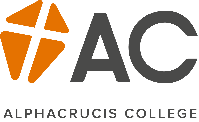 